ALOJAS NOVADA DOMESATKLĀTA KONKURSA NOLIKUMS„BŪVDARBI KLIMATA PĀRMAIŅU FINANŠU INSTRUMENTA PROJEKTA „Kompleksi risinājumi siltumnīcefekta gāzu emisiju samazināšanai Alojas novada domes ēkās” (līguma Nr.KPFI-7/19) IETVAROS”Iepirkuma identifikācijas Nr. AND/2011/30/KPFIAlojā, 20111. VISPĀRĪGĀ INFORMĀCIJAIepirkuma identifikācijas numursAND/2011/30/KPFIPasūtītājs1.3. Iepirkuma procedūras dokumentu saņemšanas vieta1.3.1. Ar iepirkuma nolikumu var iepazīties darba dienās no plkst.8.00 līdz 12.00 un no 13.00 līdz 16.00 Alojas novada domē, Jūras ielā 13, Alojā, Alojas novadā līdz 2012.gada 30.janvārim. 1.3.2. Elektroniskā veidā visi iepirkuma dokumenti bez maksas pieejami pasūtītāja mājas lapā www.aloja.lv sadaļā „Iepirkumi”.1.3.3. Visas iepirkuma nolikuma izmaiņas un papildinājumi tiks ievietoti pasūtītāja mājas lapā www.aloja.lv sadaļā „Iepirkumi”.1.3.4. Komisija nav atbildīga par to, ja kāda ieinteresētā persona nav iepazinusies ar informāciju, kam ir nodrošināta brīva un tieša elektroniskā pieeja.1.4. Piedāvājuma iesniegšanas un atvēršanas laiks, vieta un kārtība1.4.1. Pretendents iesniedz piedāvājumu, kas sagatavots atklāta konkursa Nolikumā norādītajā veidā līdz 2012.gada 30.janvārim, plkst.10:00, Alojas novada domē, Jūras ielā 13, Alojā, Alojas novadā, LV – 4064, 2. stāvā.1.4.2. Ja piedāvājums tiek sūtīts pa pastu, pretendents ir atbildīgs un uzņemas risku par to, lai Pasūtītājs saņemtu piedāvājumu 1.4.1. punktā norādītajā termiņā.1.4.3. Piedāvājumi, kuri tiks iesniegti vai saņemti pa pastu pēc piedāvājumu iesniegšanai noteiktā termiņa, netiks izskatīti un tiks atdoti atpakaļ pretendentam neatvērti.1.4.4. Piedāvājumu atvēršana notiks Alojas novada domes telpās 2012. gada 30.janvārī plkst. 10:00, Jūras ielā 13, Alojā, Alojas novadā, LV – 4064, 2. stāvā. 1.5. Piedāvājuma derīguma termiņš1.5.1. Piedāvājums pretendentiem ir saistošs 90 (deviņdesmit) dienas no piedāvājumu atvēršanas dienas.1.5.2. Ja objektīvu iemeslu dēļ iepirkuma līgumu nevar noslēgt 1.5.1. apakšpunktā noteiktajā termiņā, Pasūtītājs var rakstiski pieprasīt piedāvājuma derīguma termiņa pagarināšanu. Ja pretendenti piekrīt pagarināt derīguma termiņu, par to rakstiski paziņo Pasūtītājam.1.5.3. Ja uzvarējušais pretendents nepiekrīt pagarināt sava piedāvājuma derīguma termiņu, pretendents to rakstiski paziņo Pasūtītājam un Pasūtītājs rakstiski lūdz nākamajam atklātā iepirkuma konkursa uzvarētājam pagarināt savu piedāvājuma derīguma termiņu, ja arī šis pretendents nepiekrīt pagarināt savu piedāvājuma derīguma termiņu, tad iepirkuma komisija pārtrauc iepirkumu. 1.6. Papildus informācijas pieprasīšana un sniegšana1.6.1. Pretendenti pieprasījumus par paskaidrojumiem iesniedz rakstiskā veidā pa faksu 64023925 un pa pastu Jūras ielā 13, Alojā, Alojas novadā, LV – 4064.1.6.2. Ja ieinteresētais pretendents ir laikus pieprasījis papildu informāciju par iepirkuma procedūras dokumentos iekļautajām prasībām attiecībā uz piedāvājumu sagatavošanu un iesniegšanu vai pretendentu atlasi, Pasūtītājam to ir jāsniedz iespējami īsā laikā, bet ne vēlāk kā sešas dienas pirms piedāvājumu iesniegšanas termiņa beigām.1.6.3. Uz jautājumiem, kas iesūtīti pa e-pastu bez droša elektroniskā paraksta, oficiālas atbildes netiek sniegtas.1.6.4. Pasūtītājs nodrošina brīvu un tiešu elektronisko piekļuvi iepirkuma procedūras dokumentiem Alojas novada mājas lapā www.aloja.lv, sadaļā „Iepirkumi”.1.6.5. Saskaņā ar Publisko iepirkumu likuma 30. panta trešo un ceturto daļu, Pasūtītājs papildus informāciju, informāciju par grozījumiem iepirkuma procedūras dokumentos, kā arī citu informāciju, kas ir saistīta ar šo iepirkumu, publicē savā mājas lapā www.aloja.lv, sadaļā „Iepirkumi”.1.6.6. Pretendentam ir pienākums sekot līdzi informācijai, kas tiks publicēta Alojas novada mājas lapā sakarā ar šo iepirkumu.1.7. Kontaktpersona1.7.1. Kontaktpersona, kura sniedz organizatorisku informāciju par Nolikumu, ir Alojas novada domes juriskonsulte Diāna Malzubre, tālrunis: 64031229, e-pasts: diana.malzubre@aloja.lv.1.7.2. Kontaktpersona objektu apsekošanas jautājumos un tehniskajos jautājumos, ir Alojas novada domes telpiskās attīstības plānotāja Ineta Cīrule, tālrunis: 64031229, mob.tel. 26153725 e-pasts: ineta.cirule@aloja.lv 1.8. Apmaksa1.8.1. Pasūtītājs apmaksu par Darbiem veic bezskaidras naudas norēķinu veidā iepirkumu līgumā noteiktajā kārtībā. 1.8.2. Avansa maksājums tiek paredzēts līdz 20% (divdesmit procenti) no kopējās līguma summa, ar nosacījumu, ka pretendents, kuram piešķirtas tiesības slēgt iepirkuma līgumu, pirms avansa maksājuma pieprasīšanas iesniedz Pasūtītājam bankas izsniegtu avansa maksājuma garantiju par kopējo pieprasītā avansa maksājuma summu. Bankas garantijai jābūt spēkā līdz Pasūtītāja izmaksātais avansa maksājums pilnībā ir dzēsts.1.9. Noteikumi piedāvājuma sagatavošanai un iesniegšanai1.9.1. Pretendents var iesniegt tikai vienu piedāvājuma variantu.1.9.2. Pretendents var iesniegt piedāvājumu par vienu vai vairākām daļām.1.9.3.  Piedāvājumam jāatbilst visām šajā Nolikumā un tā pielikumos minētajām prasībām.1.9.4. Piedāvājumu iesniedz divos eksemplāros, no kuriem viens ir oriģināls, otrs – kopija, ar attiecīgām norādēm: „Oriģināls” un „Kopija”. Piedāvājums jāiesniedz arī elektroniskā formā elektroniskajā datu nesējā. 1. 9.5. Aploksne ar piedāvājumu ir jānoformē atbilstoši šādām prasībām:1. 9.5.1. Pasūtītāja nosaukums un adrese;1.9.5.2. pretendenta nosaukums un juridiskā adrese;1.9.5.3. šāda atzīme:Konkursam„BŪVDARBI KLIMATA PĀRMAIŅU FINANŠU INSTRUMENTA PROJEKTA„Kompleksi risinājumi siltumnīcefekta gāzu emisiju samazināšanaiAlojas novada domes ēkās” (līguma Nr.KPFI-7/19) IETVAROS”,Iepirkuma identifikācijas Nr.AND/2011/30/KPFI Neatvērt pirms konkursa atklāšanas.1.9.5.4. līmējuma vietai jābūt apstiprinātai ar juridiskās personas zīmogu un pilnvarotās personas parakstu.1.9.6. Piedāvājumi jāiesniedz datorrakstā, latviešu valodā. Ja pretendents iesniedz dokumentus svešvalodā, tiem jāpievieno paraksttiesīgās vai pilnvarotās personas (pievienojot pilnvaru) apliecināts tulkojums latviešu valodā.1.9.7. Piedāvājumam un visiem tam pievienotajiem dokumentiem ir jāatbilst Dokumentu juridiskā spēka likuma un MK 28.09.2010. noteikumu Nr.916 „Dokumentu izstrādāšanas un noformēšanas kartība” prasībām.1.9.8. Pretendents pirms piedāvājuma iesniegšanas termiņa beigām var grozīt vai atsaukt iesniegto piedāvājumu.1.9.9. Visi piedāvājuma pielikumi ir tā neatņemamas sastāvdaļas.1.9.10. Visām piedāvājumā ietvertajām cenām ir jābūt norādītām Latvijas Republikas oficiālajā valūtā – Latvijas latos (LVL) un ir jāaptver visi tām piemērojamie nodokļi, izņemot pievienotās vērtības nodokli.1.9.11. Piedāvājumu drīkst parakstīt pretendenta paraksttiesīgā vai pilnvarotā persona (pievienojot pilnvaru).1.9.12. Piedāvājuma oriģināls jāiesniedz vienā iesietā sējumā (katalogi, bukleti un brošūras var tikt iesniegti neiesietā veidā un uz tiem jābūt pretendenta nosaukumam).Konkursam iesniegtajam piedāvājuma oriģinālam pilnībā jāatbilst šajā Nolikumā un normatīvajos aktos ietvertajām prasībās un jāietver cauršūtas un numurētas lapas (nodrošinot lapu aizvietošanas neiespējamību) atbilstoši normatīvo aktu prasībām.Ja pretendentu piedāvājums nav noformēts atbilstoši normatīvo aktu un šī nolikuma prasībām, iepirkumu komisija lemj cik būtiska ir noformējuma neatbilstība un vai pretendenta piedāvājums ir tālāk vērtējams.Saņemot aploksni, kas nav aizzīmogota, slēgta vai atbilstoši marķēta, Pasūtītāja atbildīgā persona sastāda rakstisku izziņu, kurā norāda aploksnes bojājuma veidu, saņemšanas laiku un apstākļus. Šajā gadījumā attiecīgais pretendenta piedāvājums netiek vērtēts.1.10. Piedāvājuma nodrošinājums1.10.1. Saskaņā ar Publisko iepirkumu likuma 52.pantā noteikto, piedāvājumam ir noteikts piedāvājuma nodrošinājums 1% (viens procents) apmērā no piedāvājuma kopējās summas. Piedāvājuma nodrošinājumu izsniedz Latvijas Republikā vai citā Eiropas Savienības dalībvalstī reģistrēta komercbanka, kas Latvijas Republikas normatīvajos tiesību aktos noteiktajā kārtībā ir uzsākusi pakalpojumu sniegšanu Latvijas Republikas teritorijā, un tam ir jāatbilst Piedāvājuma nodrošinājuma paraugam (nolikuma 11.pielikums).1.10.2. Piedāvājuma nodrošinājumam ir jābūt spēkā ne vēlāk kā no piedāvājumu iesniegšanas termiņa beigām līdz īsākajam no šādiem termiņiem:a) līdz piedāvājuma derīguma termiņa beigām vai piedāvājuma derīguma termiņa pagarinājumam, kuru Pasūtītājam rakstveidā paziņojis Pretendents un Piedāvājumanodrošinājuma izsniedzējs,b) ja Pasūtītājs atzīst kādu pretendentu par uzvarējušu iepirkumu procedūrā - līdz dienai, kad izraudzītais Pretendents, iesniedz atbilstošu līguma saistību izpildes nodrošinājumu;c) līdz iepirkuma līguma noslēgšanai.1.10.3. Piedāvājuma nodrošinājuma dokumentu Pasūtītājs izsniedz atpakaļ Pretendentam (piedāvājuma iesniedzējam) tikai uz Pretendenta rakstiska lūguma pamata sekojošā kārtībā:a) pretendentam, ar kuru Pasūtītājs slēdz iepirkuma līgumu - pēc līguma izpildes nodrošinājuma iesniegšanas;b) pārējiem pretendentiem - pēc iepirkuma procedūras beigām;c. pretendentam, kurš nepiekrīt sava piedāvājuma derīguma termiņa pagarināšanai – pēc piedāvājuma derīguma termiņa beigām.1.10.4. Nodrošinājuma devējs izmaksā Pasūtītājam piedāvājuma nodrošinājuma summu, ja:a) pretendents atsauc savu piedāvājumu, kamēr ir spēkā piedāvājuma nodrošinājums;b) izraudzītais pretendents nav iesniedzis pasūtītājam līguma izpildes nodrošinājumusaskaņā ar līguma noteikumiem;c) izraudzītais pretendents neparaksta līgumu Pasūtītāja noteiktajā termiņā.1.10.5. Piedāvājuma nodrošinājums pretendentam netiek atdots, ja iestājas kāds no nolikuma1.10.4.punktā minētajiem nosacījumiem.1.10.6. Bez atbilstoša piedāvājuma nodrošinājuma Pretendenta piedāvājums netiek izskatīts.Piedāvājuma nodrošinājums, kas neatbildīs nolikuma prasībām, netiks pieņemts un tiks uzskatīts, ka piedāvājums iesniegts bez atbilstoša nodrošinājuma un tālāk netiks vērtēts.2. Iepirkuma priekšmets2.1. Būvdarbi atbilstoši energoefektivitātes standartiem un, izmantojot videi draudzīgus būvniecības materiālus un izstrādājumus, Alojas Ausekļa vidusskolas jaunajā un vecajā ēkā, Alojas mūzikas un mākslas skolas ēkā, Vilzēnu skolas – bērnudārza ēkā, Staiceles vidusskolas ēkā, turpmāk Nolikumā saukti – Darbi, saskaņā ar vienkāršotās renovācijas projektiem (pielikums Nr.4 un Nr.4.1).2.2. Būvdarbu CPV kods: 45000000-7.2.3. Pasūtītājs organizē objektu apskati, tikšanās 2012.gada 5.janvārī plkst.10.00, Jūras ielā 13, Alojā, Alojas novadā, LV - 4064. Pēc pretendenta lūguma var tikt rīkota atkārtota Objektu apskate, ja pretendents attaisnojošu iemeslu dēļ nevarēja ierasties uz objektu apskati Nolikumā norādītajā laikā.2.4. Atkārtota Objekta apskate atbilstoši Nolikuma 2.3. punkta prasībām var tikt rīkota, iepriekš saskaņojot apskates laiku, bet ne vēlāk kā 3 (trīs) darba dienas pirms piedāvājuma iesniegšanas termiņa.2.5. Iepirkuma priekšmets ir dalīts daļās:2.5.1. 1.daļa - Alojas Ausekļa vidusskolas vecā ēka;2.5.2. 2.daļa - Alojas Ausekļa vidusskolas jaunā ēka;2.5.3. 3.daļa - Alojas mūzikas un mākslas skola;2.5.4. 4.daļa - Staiceles vidusskola;2.5.5. 5.daļa - Vilzēnu skola –bērnudārzs.Pretendents var iesniegt piedāvājumu par vienu vai vairākām daļām. 2.6. Līguma izpildes laiks un vieta2.6.1. Darbu izpildes vietas:a) ēka Ausekļa ielā 1, Alojā, Alojas novadā, LV - 4064 (Alojas Ausekļa vidusskolas vecā ēka) ;b) ēka Ausekļa ielā 1, Alojā, Alojas novadā, LV - 4064 (Alojas Ausekļa vidusskolas jaunā ēka);	c) ēka Jūras ielā 38 B, Alojā, Alojas novadā, LV – 4064 (Alojas mūzikas un mākslas skola);	d) ēka Sporta ielā 4, Staicelē, Alojas novadā, LV – 4043 (Staiceles vidusskola);	e) ēka Vilzēnu ciemā, Braslavas pagastā, Alojas novadā, LV – 4068 (Vilzēnu skola -bērnudārzs).2.6.2. Līguma paredzamais izpildes laiks: līdz 2012. gada 28.septembrim.2.7. Iepirkuma finansēšanas avoti	Būvdarbu līguma izpildi līdzfinansē Klimata pārmaiņu finanšu instrumenta projekta „Kompleksi risinājumi siltumnīcefekta gāzu emisiju samazināšanai Alojas novada domes ēkās” ietvaros. Pasūtītāja noteiktā paredzamā līgumcena ir 264 710,53 LVL bez PVN, tai skaitāa) ēkai Ausekļa ielā 1, Alojā, Alojas novadā, LV - 4064 (Alojas Ausekļa vidusskolas vecā ēka) – 54 488,55 LVL bez PVN;b) ēkai Ausekļa ielā 1, Alojā, Alojas novadā, LV - 4064 (Alojas Ausekļa vidusskolas jaunā ēka) – 42 808,54 LVL bez PVN;c) ēkai Jūras ielā 38 B, Alojā, Alojas novadā, LV – 4064 (Alojas mūzikas un mākslas skola) – 19 508,65 LVL bez PVN;d) ēkai Sporta ielā 4, Staicelē, Alojas novadā, LV – 4043 (Staiceles vidusskola) – 76 971,77 LVL bez PVN;	e) ēkai Vilzēnu ciemā, Braslavas pagastā, Alojas novadā, LV – 4068 (Vilzēnu skola -bērnudārzs) – 70 933,02 LVL bez PVN.3.Prasības pretendentiem3.1. Nosacījumi pretendenta dalībai iepirkumā3.1.1. Pasūtītājs izslēgs Pretendentu no turpmākās dalības konkursā, ja:1) pretendents vai persona, kurai ir pretendenta pārstāvības tiesības vai lēmuma pieņemšanas vai uzraudzības tiesības attiecībā uz šo pretendentu, ar tādu tiesas spriedumu vai prokurora priekšrakstu par sodu, kurš stājies spēkā un kļuvis neapstrīdams, ir atzīta par vainīgu koruptīva rakstura noziedzīgos nodarījumos, krāpnieciskās darbībās finanšu jomā, noziedzīgi iegūtu līdzekļu legalizācijā vai līdzdalībā noziedzīgā organizācijā. No dienas, kad stājies spēkā attiecīgais tiesas spriedums, prokurora priekšraksts par sodu vai citas kompetentas institūcijas pieņemtais lēmums līdz piedāvājuma iesniegšanas dienai nav pagājuši trīs gadi;2)  pretendents ar tādu kompetentas institūcijas lēmumu vai tiesas spriedumu, kurš stājies spēkā un kļuvis neapstrīdams, ir atzīts par vainīgu darba tiesību būtiskā pārkāpumā, kas izpaužas kā:a) viena vai vairāku tādu valstu pilsoņu vai pavalstnieku nodarbināšana, kuri nav Eiropas Savienības dalībvalstu pilsoņi vai pavalstnieki, ja tie Eiropas Savienības dalībvalstu teritorijā uzturas nelikumīgi. No dienas, kad stājies spēkā attiecīgais tiesas spriedums par sodu vai citas kompetentas institūcijas pieņemtais lēmums līdz piedāvājuma iesniegšanas dienai nav pagājuši trīs gadi;vienas personas nodarbināšana bez rakstveida darba līguma noslēgšanas, ja tā konstatēta atkārtoti gada laikā, vai divu vai vairāku personu vienlaicīga nodarbināšana bez rakstveida darba līguma noslēgšanas. No dienas, kad stājies spēkā tiesas spriedums vai citas kompetentas institūcijas pieņemtais lēmums līdz piedāvājuma iesniegšanas dienai nav pagājuši 18 mēneši.3) pretendents ar tādu kompetentas institūcijas lēmumu vai tiesas spriedumu, kurš stājies spēkā un kļuvis neapstrīdams, ir atzīts par vainīgu konkurences tiesību pārkāpumā, kas izpaužas kā vertikālā vienošanās, kuras mērķis ir ierobežot pircēja iespēju noteikt tālākpārdošanas cenu, vai horizontālā karteļa vienošanās, izņemot gadījumu, kad attiecīgā institūcija, konstatējot konkurences tiesību pārkāpumu, pretendentu ir atbrīvojusi no naudas soda. No dienas, kad stājies spēkā tiesas spriedums vai citas kompetentas institūcijas pieņemtais lēmums līdz piedāvājuma iesniegšanas dienai nav pagājuši 12 mēneši;ir pasludināts pretendenta maksātnespējas process, apturēta vai pārtraukta kandidāta vai pretendenta saimnieciskā darbība, uzsākta tiesvedība par pretendenta bankrotu vai tiek konstatēts, ka līdz līguma izpildes paredzamajam beigu termiņam pretendents būs likvidēts;pretendentam Latvijā un valstī, kurā tas reģistrēts vai kurā atrodas tā pastāvīgā dzīvesvieta (ja tas nav reģistrēts Latvijā vai tā pastāvīgā dzīvesvieta nav Latvijā), ir nodokļu parādi, tajā skaitā valsts sociālās apdrošināšanas obligāto iemaksu parādi, kas kopsummā katrā valstī pārsniedz 100 latus; vai pretendents ir sniedzis nepatiesu informāciju savas kvalifikācijas novērtēšanai vai vispār nav sniedzis pieprasīto informāciju;3.1.2. Nolikuma 3.1.1.punktā minētie nosacījumi attiecas uz pretendentu, personālsabiedrību un visiem personālsabiedrības biedriem (ja piedāvājumu iesniedz personālsabiedrība) vai personu apvienības dalībniekiem (ja piedāvājumu iesniedz personu apvienība), kā arī apakšuzņēmējiem (ja pretendents Būvniecībai plāno piesaistīt apakšuzņēmējus).3.2. Prasības attiecībā uz pretendenta saimniecisko un finansiālo stāvokli Pretendenta kopējais finanšu vidējais apgrozījums pēdējo 3 (trīs) gadu laikā vismaz 2 (divas) reizes pārsniedz piedāvāto līgumcenu (bez PVN).  Pretendentam 2008., 2009., 2010.gadā ir pozitīvs pašu kapitāls.Pretendenta atlases prasībasPretendents, personālsabiedrība un visi personālsabiedrības biedri (ja piedāvājumu iesniedz personālsabiedrība) vai visi personu apvienības dalībnieki (ja piedāvājumu iesniedz personu apvienība), kā arī apakšuzņēmēji (ja pretendents Būvniecībai plāno piesaistīt apakšuzņēmējus) normatīvajos tiesību aktos noteiktajos gadījumos ir reģistrēti komercreģistrā vai līdzvērtīgā reģistrā ārvalstīs.3.3.2. Pretendents, personālsabiedrības biedrs, personu apvienības dalībnieks (ja piedāvājumu iesniedz personālsabiedrība vai personu apvienība) vai apakšuzņēmējs (ja pretendents Būvniecībai plāno piesaistīt apakšuzņēmēju), kas veiks Būvniecību:		a) ir reģistrēts Būvkomersanta reģistrā vai attiecīgā profesionālā reģistrā ārvalstīs, vai pretendentam ir kompetentas institūcijas izsniegta licence, sertifikāts vai cits līdzvērtīgs dokuments, ja attiecīgās valsts normatīvie tiesību akti paredz profesionālo reģistrāciju, licences, sertifikāta vai citus līdzvērtīgu dokumentu izsniegšanu, un	b) gadījumā, ja ar pretendentu tiek noslēgts iepirkuma līgums, apņemas apdrošināt savu civiltiesisko atbildību atbilstoši iepirkuma līguma projektā noteiktajām prasībām.3.3.3. Pretendentam iepriekšējo 5 (piecu) gadu laikā ir pieredze vismaz 3 (trīs) līdzīgu objektu būvniecībā, (pilnībā pabeigti un ekspluatācijā nodoti objekti, līgumā noteiktajā termiņā un kvalitātē, par kuriem ir saņemtas pozitīvas pasūtītāju atsauksmes).3.3.4. Pretendents var nodrošināt atbildīgo būvdarbu vadītāju. Būvdarbu vadītājam jāatbilst šādām prasībām:a) pēdējo 5 (piecu) gadu laikā ir veicis vismaz 3 (trīs) līdzīgas nozīmes objektu (vienāda vai lielāka satura un apjoma darbus) rekonstrukcijas vai to būvdarbu vadīšanu atbildīgā būvdarbu vadītāja statusā iepriekšminētajos objektos veikti būvdarbi, kas veicina enerģijas taupīšanu;b) ir ieguvis sertifikāciju atbilstoši LR normatīvajos aktos noteiktajam būvniecības jomā būvdarbu vadīšanā, ārvalstu būvdarbu vadītājam ir izsniegta licence, sertifikāts vai cits dokuments attiecīgo pakalpojumu sniegšanai (ja šādu dokumentu nepieciešamību nosaka attiecīgās ārvalsts normatīvie tiesību akti) un būvdarbu vadītājs atbilst izglītības un profesionālās kvalifikācijas prasībām attiecīgas profesionālās darbības veikšanai Latvijas Republikā un gadījumā, ja ar pretendentu tiks noslēgts iepirkuma līgums, līdz Būvdarbu uzsākšanai būvdarbu vadītājs iegūs profesionālās kvalifikācijas atzīšanas apliecību vai reģistrēsies attiecīgajā profesiju reģistrā;c) būvdarbu vadītāja profesionālās kvalifikācijas sertifikātiem ir jābūt spēkā esošiem.3.3.5. Līguma izpildes laikā pretendents spēj nodrošināt pasākumus vides aizsardzības prasību nodrošināšanai.3.3.6. Pretendents var nodrošināt nolikumā norādītā objekta būvniecības veikšanai, nepieciešamo tehnisko aprīkojumu.3.3.7. Pretendenta uzņēmumā ir ieviestas un strādā šādas vadības sistēmas - kvalitātes pārvaldības un vides pārvaldības sistēma.3.3.8. Pretendentam jāapdrošina sava civiltiesiskā un būvniecības visu risku atbildība iepirkuma līguma slēgšanas gadījumā 100% apmērā no iepirkuma līguma summas saskaņā ar Ministru kabineta noteikumiem Nr.454 „Noteikumi par civiltiesiskās atbildības obligāto apdrošināšanu būvniecībā”.3.3.9. Pretendentam, līguma slēgšanas gadījumā jānodrošina līguma saistību izpildes nodrošinājums (bankas garantijas vai apmaksātas apdrošināšanas polises veidā) 10% apmērā no līguma summas saskaņā ar Nolikuma 4.1.18.punktu.3.3.10. Pretendentam, līguma izpildes gadījumā ir jānodrošina Garantijas saistību izpildes nodrošinājums (bankas garantijas vai apmaksātas apdrošināšanas polises veidā) 5% apmērā no līguma summas saskaņā ar Nolikuma 4.1.19.punktu3.3.11. Konkrētā līguma izpildē, lai pierādītu atbilstību nolikuma atlases prasībām, Pretendents drīkst balstīties uz citu uzņēmēju iespējām, neatkarīgi no savstarpējo attiecību tiesiskā rakstura. Šādā gadījumā pretendents aizpilda Apakšuzņēmēju un apakšuzņēmējiem nododamo darbu saraksta veidni (10.pielikums). Sarakstā iekļauj visus uzņēmējus un pierāda Pasūtītājam, ka viņa rīcībā būs nepieciešamie resursi, iesniedzot šo uzņēmēju un Pretendenta parakstītu apliecinājumu vai vienošanos par sadarbību un/vai resursu nodošanu Pretendenta rīcībā konkrētā līguma izpildei un apliecinājumu par gatavību slēgt sabiedrības līgumu.3.4. Piedāvājumi, kurus iesnieguši pretendenti un to piedāvājumi, kuri neatbilst nolikuma 3.1, 3.2. vai 3.3. sadaļā norādītajām prasībām, tālāk netiek izskatīti un tiek izslēgti no turpmākās dalības iepirkumu procedūrā.4. Iesniedzamie dokumenti4.1. Pretendenta atlases dokumenti:4.1.1. Pretendenta pieteikums dalībai iepirkuma procedūrā un pretendenta apliecinājums, kurš sagatavots atbilstoši nolikuma veidnei (1.pielikums).4.1.2. Dokuments vai dokumenti, kas apliecina piedāvājuma dokumentus parakstījušās, kā arī kopijas, tulkojumus un piedāvājuma daļu caurauklojumus apliecinājušās personas tiesības pārstāvēt pretendentu iepirkuma procedūras ietvaros. Ja dokumentus, kas attiecas tikai uz atsevišķu personālsabiedrības biedru vai personu apvienības dalībnieku paraksta, kā arī kopijas un tulkojumus apliecina attiecīgā personālsabiedrības biedra vai personu apvienības dalībnieka pilnvarota persona, jāiesniedz dokuments vai dokumenti, kas apliecina šīs personas tiesības pārstāvēt attiecīgo personālsabiedrības biedru vai personu apvienības dalībnieku iepirkuma procedūras ietvaros. Juridiskas personas pilnvarai pievieno dokumentu, kas apliecina pilnvaru parakstījušās paraksttiesīgās amatpersonas tiesības pārstāvēt attiecīgo juridisko personu.	4.1.3. Pretendenta, personālsabiedrības un visu personālsabiedrības biedru (ja piedāvājumu iesniedz personālsabiedrība) vai visu personu apvienības dalībnieku (ja piedāvājumu iesniedz personu apvienība) komercreģistra vai līdzvērtīgas komercdarbību reģistrējošas iestādes ārvalstīs izdotu reģistrācijas apliecību kopijas.4.1.4. Pretendenta, personālsabiedrības biedra, personu apvienības dalībnieka (ja piedāvājumu iesniedz personālsabiedrība vai personu apvienība), vai apakšuzņēmēja (ja pretendents Būvniecībai plāno piesaistīt apakšuzņēmējus) būvkomersanta reģistrācijas apliecības kopija. Ārvalstu pretendentiem jāiesniedz attiecīga profesionālā reģistra izsniegtas reģistrācijas apliecības kopija vai kompetentas institūcijas izsniegtas licences, sertifikāta vai cita līdzvērtīga dokumenta kopija, ja attiecīgās valsts normatīvie tiesību akti paredz profesionālo reģistrāciju, licences, sertifikāta vai citu līdzvērtīgu dokumentu izsniegšanu.4.1.5. Kompetentas institūcijas izziņu, kas apliecina, ka kandidātam vai pretendentam un Publisko iepirkumu likuma 39. panta pirmās daļas 11. punktā minētajai personai nav pasludināts maksātnespējas process un tie neatrodas likvidācijas stadijā.*4.1.6. Izziņu, kuru izdevis Valsts ieņēmumu dienests un kura apliecina, ka kandidātam vai pretendentam un Publisko iepirkumu likuma 39.panta pirmās daļas 11.punktā minētajai personai (neatkarīgi no tā, vai tie reģistrēti Latvijā vai Latvijā atrodas to pastāvīgā dzīvesvieta) Latvijā nav nodokļu parādu, tajā skaitā valsts sociālās apdrošināšanas obligāto iemaksu parādu, kas kopsummā pārsniedz 100 latus.*4.1.7. izziņu, ka ārvalstī reģistrētam (atrodas pastāvīgā dzīvesvieta) pretendentam vai kandidātam un Publisko iepirkumu likuma 39.panta pirmās daļas 11.punktā minētajai personai (ja tie ir reģistrēti ārvalstī vai ārvalstī ir to pastāvīgā dzīvesvieta) attiecīgajā ārvalstī nav nodokļu parādu, tajā skaitā valsts sociālās apdrošināšanas obligāto iemaksu parādu, kas kopsummā pārsniedz 100 latus.** Minētās izziņas pasūtītājs pieprasīs iesniegt tikai tam pretendentam un tā piesaistītajiem apakšuzņēmējiem, kuram atbilstoši citām paziņojumā par līgumu vai iepirkuma procedūras dokumentos noteiktajām prasībām un izraudzītajam piedāvājuma izvēles kritērijam būtu piešķiramas līguma slēgšanas tiesības. Termiņš minēto dokumentu iesniegšanai ir 10 (desmit) darbdienas. Ja attiecīgais pretendents noteiktajā termiņā neiesniegs iepriekšminētos dokumentus, Pasūtītājs to izslēgs no dalības iepirkuma procedūrā.4.1.8. Par pamatojumu atbilstībai nolikuma 3.2.1. un 3.2.2.punktos minētajām prasībām pretendents iesniedz pretendenta parakstītu izziņu par pretendenta finanšu vidējo apgrozījumu bez PVN tajā komercdarbības daļā, kas attiecas uz būvniecības jomu pēdējos 3 (trīs) gados (par pēdējiem trīs gadiem tiek uzskatīti 2008., 2009. un 2010.gads), norādot apgrozījumu attiecīgajā jomā. Uzņēmumiem, kuri dibināti vēlāk – izziņa, par gada finanšu vidējo apgrozījumu iepriekš minētājā jomā par nostrādāto laika periodu. Pretendents izziņā iekļauj informāciju, kas apstiprina, ka uzņēmuma pašu kapitāls ir pozitīvs.4.1.9. Pretendenta bilance un peļņas un zaudējumu aprēķins par pēdējiem 2 gadiem.4.1.10. Pretendenta apstiprināts pretendenta un apakšuzņēmēju (ja pretendents Būvniecībai plāno piesaistīt apakšuzņēmējus un balstīties uz to tehniskajām un profesionālajām iespējām) pēdējo piecu gadu līdzīgu būvniecības darbu saraksts, kas sagatavots atbilstoši veidnei (pielikums Nr.6). Par katru objektu, kurš iekļauts sarakstā, pretendentam jāpievieno pasūtītāja apstiprināta nodošanas - pieņemšanas akta kopiju (kalpo par pierādījumu darbu izpildei).4.1.11. Pretendents par katru iepriekšējā punktā norādīto objektu iesniedz pozitīvu atsauksmi.4.1.12. Pretendenta piedāvātā būvdarbu vadītāja CV, kas sagatavots atbilstoši CV veidnei (7.pielikums), pieejamības apliecinājums saskaņā ar noslodzes laika grafiku, izglītību apliecinošo dokumentu kopijas, kā arī būvdarbu vadītāja /ēku būvdarbu vadīšana un būvuzraudzība/ sertifikāta kopija, un citas kvalifikāciju apliecinošās dokumentu kopijas.4.1.13. Piedāvāto tehnisko speciālistu, kas iesaistīti projekta realizācijā, saraksts un profesionālās kvalifikācijas sertifikātu kopijas, kā arī informācija par darba aizsardzības speciālistu (8. pielikums).4.1.14. Pretendentam pieejamā tehniskā aprīkojuma saraksts.4.1.15. Par pamatojumu atbilstībai nolikuma 3.3.7. punktā minētajām prasībām pretendents iesniedz a) šādas sertifikātu kopijas (sertifikāta darbības sfērai jāatbilst īstenojamā projekta specifikai), ISO 9001:2008, ISO 14001:2004, ja nav attiecīgo sertifikātu pretendents var iesniegt iepriekšminēto vadības sistēmu aprakstus,b) Pretendenta dokuments, kas apliecina, ka pretendents veic radušos atkritumu savākšanu, pārkraušanu, šķirošanu un uzglabāšanu tam paredzētajā laukumā.4.1.16. Ja pretendents Būvniecībai plāno piesaistīt apakšuzņēmējus, tad apakšuzņēmējiem nododamo darbu apjoms nedrīkst būt lielāks par 70% un jāiesniedz sekojoši dokumenti:a) apakšuzņēmējiem nododamo būvniecības darbu apraksts atbilstoši Apakšuzņēmēju un apakšuzņēmējiem  nododamo būvniecības darbu saraksta veidnei (10.pielikums);b) rakstisks apakšuzņēmēja apliecinājums par apakšuzņēmēja piedalīšanos iepirkuma procedūrā, kā arī apakšuzņēmēja gatavību veikt Apakšuzņēmējiem nododamo būvniecības darbu sarakstā norādītos būvniecības darbus un/vai nodot pretendenta rīcībā Būvniecības veikšanai nepieciešamos resursus gadījumā, ja ar pretendentu tiks noslēgts iepirkuma līgums;c) apakšuzņēmēja komercreģistra vai līdzvērtīgas komercdarbību reģistrējošas iestādes ārvalstīs izdotas reģistrācijas apliecības kopija, kā arīd) dokumentu vai dokumentus, kas apliecina apakšuzņēmēja piedāvājuma dokumentus parakstījušās, kā arī kopijas un tulkojumus apliecinājušās personas tiesības pārstāvēt apakšuzņēmēju iepirkuma procedūras ietvaros. Juridiskas personas pilnvarai pievieno dokumentu, kas apliecina pilnvaru parakstījušās paraksttiesīgās amatpersonas tiesības pārstāvēt attiecīgo juridisko personu.4.1.17. Apliecinājums no apdrošināšanas sabiedrības, ka līguma slēgšanas gadījumā pretendentam tiks izsniegta civiltiesiskās un būvniecības visu risku apdrošināšanas polise 100% no iepirkuma līguma summas.4.1.18. Apliecinājums no bankas vai apdrošināšanas kompānijas, ka līguma slēgšanas gadījumā pretendentam tiks izsniegts beznosacījumu līguma saistību izpildes nodrošinājums 10% apmērā no iepirkuma līguma summas ar PVN uz visu līguma darbības termiņu atbilstoši Nolikuma pielikumam Nr.12 (vai apdrošināšanas gadījumā – polise ievērojot Nolikuma pielikumā Nr.12 minētos nosacījumus). 4.1.19. Apliecinājums no bankas vai apdrošināšanas kompānijas, ka līguma slēgšanas gadījumā pretendentam tiks izsniegts beznosacījumu garantijas saistību izpildes nodrošinājums 5% apmērā no Pretendenta izpildīto darbu kopējās summas ar PVN, norādot garantijas darbības termiņu saskaņā ar Pretendenta piedāvājumu atbilstoši Nolikuma pielikumam Nr.13 (vai apdrošināšanas gadījumā – polise ievērojot Nolikuma pielikumā Nr.13 minētos nosacījumus).4.2. Tehniskais piedāvājums4.2.1. Pretendents Tehnisko piedāvājumu sagatavo atbilstoši nolikuma 5., 5.1., 5.2. un 5.3.pielikumiem. Nolikuma 5.3.pielikumu Pretendents aizpilda par katru iepirkuma priekšmeta daļu atsevišķi.4.2.2. Tāmju komplekts atbilstoši Nolikuma 4., 4.1. un 4.2.pielikumiem ir jānoformē atsevišķā sējumā pie piedāvājuma dokumentiem divos eksemplāros, no kuriem viens ir oriģināls, otrs – kopija, ar attiecīgām norādēm „Oriģināls” un „Kopija”. Pretrunu gadījumā starp piedāvājuma oriģinālu un kopiju, vērā tiks ņemts piedāvājuma oriģināls. 4.3. Finanšu piedāvājums 4.3.1. Finanšu piedāvājumu sagatavo atbilstoši finanšu piedāvājuma formai par katru iepirkuma priekšmeta daļu atsevišķi (2. pielikums).4.3.2. Finanšu piedāvājumā cenas jānorāda latos (LVL) bez PVN, atsevišķi jānorāda Būvniecības kopējā cena ar PVN (iepirkuma līguma summa).4.3.3. Cenā jāiekļauj visas izmaksas, kas saistītas ar Būvniecību.5. Piedāvājuma un izvēles kritēriji5.1. Piedāvājuma izvēles kritērijs: saimnieciski visizdevīgākais piedāvājums.5.2. Vērtējot piedāvājumus, komisija ņems vērā cenu bez pievienotās vērtības nodokļa.5.3. Saimnieciski visizdevīgākā piedāvājuma izvēles kritēriji un to skaitliskās vērtības:5.4. Iegūtos punktus aprēķina, izmantojot šādu formulu:5.4.1. A - Piedāvātā līgumcenaA = Azem / Apied x N (Azem – viszemāk piedāvātā cena; Apied – vērtējamā piedāvājuma cena; N – kritērija maksimālā skaitliskā vērtība)5.4.2. B – Garantijas termiņšB = Bpied / Bgar x N  (Bpied – piedāvātais garantijas termiņš; Bgar – garākais piedāvātais termiņš, par kuru saskaņā ar Nolikuma 4.1.19. punktu ir iesniegts Bankas vai apdrošināšanas kompānijas apliecinājums; N – kritērija maksimālā skaitliskā vērtība)Pretendenta piedāvātais garantijas termiņš nedrīkst būt īsāks par 24 mēnešiem. Garantijas termiņš, kas ir garāks par 72 mēnešiem, vērtējot piedāvājumu tiek pielīdzināts termiņam 72 mēneši.5.4.3. C – Darbu izpildes laiksC = Cpied / Cīs x N  (Cpied – piedāvātais izpildes laiks; Cīs – īsākais piedāvātais termiņš; N – kritērija maksimālā skaitliskā vērtība)5.4.4. Vides prasību izpildea) 0 punkti - tiek piešķirti piedāvājumam, kur pretendenta piedāvātā Zaļā iepirkuma kritēriju izpilde atbilst minimālajām nolikuma prasībām;b) Katrs piedāvājums tiks vērtēts atbilstoši Vides prasību izpildes kritēriju tabulai:5.5. Par saimnieciski visizdevīgāko tiks atzīts piedāvājums, kurš ieguvis visaugstāko vidējo galīgo vērtējumu saskaņā ar nolikumā noteiktajiem piedāvājumu izvēles kritērijiem. Par nākamo saimnieciski visizdevīgāko piedāvājumu tiek atzīts piedāvājums, kas saņēmis nākamo visaugstāko novērtējumu.6.Iepirkuma komisijas tiesības un pienākumi6.1.Iepirkuma komisijas tiesības:6.1.1. Pārbaudīt nepieciešamo informāciju kompetentā institūcijā, publiski pieejamās datubāzēs vai citos publiski pieejamos avotos, ja tas nepieciešams piedāvājumu atbilstības pārbaudei, pretendentu atlasei, piedāvājumu vērtēšanai un salīdzināšanai, kā arī lūgt lai pretendents vai kompetenta institūcija papildina vai izskaidro sertifikātus un dokumentus, kas iesniegti komisijai.6.1.2. Labot aritmētiskās kļūdas pretendenta finanšu piedāvājumā, informējot par to pretendentu.6.1.3. Pieaicināt ekspertu pretendentu un piedāvājumu atbilstības pārbaudē un vērtēšanā.6.1.4. Izvēlēties nākamo saimnieciski visizdevīgāko piedāvājumu, ja izraudzītais pretendents atsakās slēgt iepirkuma līgumu ar pasūtītāju. 6.1.5. Izslēgt pretendentu no turpmākās dalības iepirkuma procedūrā, ja pretendents nav iesniedzis visu pieprasīto informāciju vai ir sniedzis nepatiesu informāciju.6.1.6. Izslēgt pretendentu no turpmākas dalības iepirkuma procedūrā, ja pretendenta piedāvājums neatbilst Nolikumā norādīto tehnisko specifikāciju prasībām.6.1.7. Izbeigt iepirkuma procedūru bez līguma noslēgšanas tiesību aktos paredzētajos gadījumos.6.2. Iepirkumu komisijas pienākumi.6.2.1. Nodrošināt iepirkuma procedūras norisi un dokumentēšanu.6.2.2. Nodrošināt pretendentu brīvu konkurenci, kā arī vienlīdzīgu un taisnīgu attieksmi pret tiem.6.2.3. Pēc ieinteresēto pretendentu pieprasījuma normatīvajos aktos noteiktajā kārtībā sniegt informāciju par Nolikumu.6.2.4. Vērtēt pretendentus un to iesniegtos piedāvājumus saskaņā ar Likumu, citiem normatīvajiem aktiem un šo Nolikumu, izvēlēties piedāvājumu vai pieņemt lēmumu par iepirkuma izbeigšanu, neizvēloties nevienu piedāvājumu.7. Pretendenta tiesības un pienākumi7.1. Pretendenta tiesības7.1.1. Apvienoties grupā ar citiem pretendentiem un iesniegt vienu kopēju piedāvājumu.7.1.2. Pirms piedāvājumu iesniegšanas termiņa beigām grozīt vai atsaukt iesniegto piedāvājumu.	7.1.3. Piedalīties piedāvājumu atvēršanas sanāksmē.7.2. Pretendenta pienākumi7.2.1. Sagatavot piedāvājumu atbilstoši Nolikuma prasībām.7.2.2. Sniegt patiesu informāciju par savas kvalifikāciju un piedāvājumu.7.2.3. Sniegt atbildes uz iepirkuma komisijas pieprasījumiem par papildus informāciju, kas nepieciešama pretendentu atlasei, piedāvājumu atbilstības pārbaudei, salīdzināšanai un vērtēšanai.7.2.4.Segt visas izmaksas, kas saistītas ar piedāvājumu sagatavošanu un iesniegšanu.8. Iepirkuma līgums8.1. Pasūtītājs slēgs ar izraudzīto pretendentu iepirkuma līgumu, pamatojoties uz pretendenta piedāvājumu un saskaņā ar Nolikuma noteikumiem un iepirkuma līguma projektu (Pielikums Nr.9).8.2. Ja izraudzītais Pretendents atsakās slēgt iepirkuma līgumu ar Pasūtītāju, iepirkuma komisija ir tiesīga izvēlēties nākamo saimnieciski visizdevīgāko piedāvājumu. Ja arī nākamais izraudzītais Pretendents atsakās slēgt iepirkuma līgumu, komisija pieņem lēmumu izbeigt iepirkumu, neizvēloties nevienu piedāvājumu.8.3. Ja ir objektīvs pamatojums, Pasūtītājs iepirkuma līgumā var samazināt iepirkuma priekšmeta apjomu.8.4. Ja Pretendentam ir iebildumi par Nolikuma un līguma noteikumiem, tie jāizsaka ne vēlāk kā 6 (sešas) dienas pirms piedāvājumu iesniegšanas termiņa beigām. Piedāvājumā norādītie un pēc piedāvājumu atvēršanas iesniegtie iebildumi, par Nolikuma un līguma noteikumiem, netiks ņemti vērā.8.5. Iesniegumu par atklāta konkursa nolikumā un paziņojumā par līgumu iekļautajām prasībām Iepirkumu uzraudzības birojam var iesniegt ne vēlāk kā 10 (desmit) dienas pirms piedāvājumu iesniegšanas termiņa beigām.8.6. Iesniedzot piedāvājumu, pretendents piekrīt visiem Nolikuma un iepirkuma līguma noteikumiem un apņemas tos pildīt.PielikumiNolikumam pievienoti šādi pielikumi:1.pielikums – Pretendenta pieteikums par piedalīšanos iepirkumā.2.pielikums – Finanšu piedāvājums.3.pielikums – Naudas plūsmas grafiks.4.pielikums – Vienkāršotās renovācijas projekti (pieejams digitālā formātā).4.1.pielikums - Vienkāršotās renovācijas projektu grafiskā daļa (pieejams digitālā formātā)4.2.pielikums – Tehniskā specifikācija, būvdarbu apjomu saraksts.5.pielikums – Tehniskais piedāvājums.5.1.pielikums – Darbu izpildes atsevišķi nosacījumi.5.2.pielikums – Darbu izpildes grafiks.5.3.pielikums – Zaļā iepirkuma kritēriji videi draudzīgai būvniecībai.6.pielikums – Pretendenta līdzīga apjoma objektu saraksts.7.pielikums – CV forma.8.pielikums –Darbos iesaistīto speciālistu saraksts.9.pielikums – Iepirkuma līguma projekts.10.pielikums – Apakšuzņēmēju un apakšuzņēmējiem nododamo darbu saraksts.11.pielikums – Piedāvājuma nodrošinājuma forma.12.pielikums – Līguma saistību izpildes nodrošinājuma forma.13.pielikums – Garantijas saistību izpildes nodrošinājuma forma.14.pielikums – Apliecinājums par objekta apskati.Iepirkuma komisijas priekšsēdētāja  			       Ineta Cīrule1. PielikumsAlojas novada domes konkursa NolikumamIdentifikācijas Nr. AND/2011/30/KPFIPieteikums par piedalīšanos iepirkumā2012.gada ___ ._______ 						________________pieteikuma sastādīšanas vieta__________________________________, reģistrācijas Nr.___________________,pretendenta nosaukums					reģistrācijas numurs____________________________________________________________,nodokļu maksātāja reģistrācijas numurs_____________________________________________________________,pretendenta bankas rekvizītiTā ______________________________________________________personāpilnvarotās personas ieņemamais amats, vārds ,uzvārdsar šī pieteikuma iesniegšanu: piesakās piedalīties atklātajā konkursā„Būvdarbi klimata pārmaiņu finanšu instrumenta projekta  „Kompleksi risinājumi siltumnīcefekta gāzu emisiju samazināšanai Alojas novada domes ēkās” ietvaros”, identifikācijas numurs AND/2011/30/KPFIiepirkuma priekšmeta daļā _____________________________________________________,apņemas ievērot konkursa Nolikuma prasības;apliecina, ka uz tiem neattiecas Publisko iepirkumu likuma 39.panta pirmajā daļā 1-5. un 10.punktā minētie nosacījumi;apliecina, ka pretendents nav atkārtoti atzīts par vainīgu vides aizsardzības normatīvo aktu prasību neievērošanā;apņemas iepirkuma piešķiršanas gadījumā pildīt visus konkursa Nolikumā, tā atbildošajos pielikumos un līgumā noteiktos noteikumus;atzīt sava piedāvājuma spēkā esamību 90 (deviņdesmit) dienas no piedāvājuma atvēršanas dienas;garantē, ka visas sniegtās ziņas ir patiesas.__________________________parakstsZ.v.______________________________________________________________,Pretendenta un pretendenta kontaktpersonas adrese, tālruņa (faksa) numuri, e- pasts2.PielikumsAlojas novada domes konkursa NolikumamIdentifikācijas Nr. AND/2011/30/KPFIFinanšu piedāvājuma formaKonkursa komisijai, Jūras ielā 13, Alojā, Alojas novadā, LV – 4064pretendenta nosaukums, Reģ. Nr.piedāvā izpildīt pasūtījumu, kas saistīts ar iepirkuma priekšmeta „Būvdarbi klimata pārmaiņu finanšu instrumenta projekta  „Kompleksi risinājumi siltumnīcefekta gāzu emisiju samazināšanai Alojas novada domes ēkās” ietvaros”, Identifikācijas Nr. AND/2011/30/KPFI, daļuiepirkuma daļas nosaukums un izpildes vietapar kopējo cenu (LVL), ietverot visas tehniskā projekta norādītās prasībasCenā ir iekļauti visi LR normatīvajos aktos paredzētie nodokļi un nodevas, izņemot pievienotās vērtības nodokli.Ar šo apstiprinu un garantēju sniegto ziņu patiesumu.___________________	________________		___________________	(amats) 				(paraksts)			(vārds, uzvārds)Z.v.3.PielikumsAlojas novada domes konkursa NolikumamIdentifikācijas Nr. AND/2011/30/KPFINaudas plūsmas grafiksNorādīt visas naudas plūsmas grafikā pa mēnešiem LVL ar pievienotās vērtības nodokli.Ja tiks pieprasīts avanss, norādīt ikmēneša ieturējumus avansa maksājuma dzēšanai (atskaitāmais avanss), sadalot proporcionāli atteicīgajā mēnesī paveiktajiem darbiem, lai lidz darbu izpildes beigām avanss būtu pilnībā dzēsts.___________________	       ________________		___________________	(amats) 			(paraksts)			(vārds, uzvārds)5.pielikumsAlojas novada domes konkursa NolikumamIdentifikācijas Nr. AND/2011/30/KPFITehniskais piedāvājumsDarbu izpildes kārtības un organizācijas apraksts, norādot katra darba izpildes metodes, tehnoloģijas un piesaistītos personāla resursus. Detalizēts būvdarbu izpildes laika grafiks nedēļās norādot darbu izpildes termiņus katram darbu veidam, saskaņā ar tehniskā projekta būvdarbu apjomu saraksta kopsavilkuma tabulu. Katram darbu veidam grafikā jānorāda maiņu skaits, darba stundu skaits maiņā (ja darbs organizēts maiņās) un nodarbināto cilvēku skaits. Jānorāda dienu skaits tajās nedēļās, kuras grafikā uzrādītas kā nepilnas nedēļas. Grafikā jābūt norādītam nepieciešamajam laikam objekta pieņemšanai no Pasūtītāja un objekta nodošanai Pasūtītājam. Darbu izpildes atsevišķi nosacījumi saskaņā ar pielikumu Nr.5.1.Detalizēts apraksts par Zaļā iepirkuma kritēriju izpildi videi draudzīgā būvniecībā (pielikums Nr.5.3) līguma darbības laikā, apliecinājums par noteikto materiālu izslēgšanu.Darbu organizācijas kārtība garantijas laikā, norādot detalizētu informāciju, kas atspoguļo Pretendenta piedāvāto rīcību defektu novēršanai garantijas laikā pa darbu veidiem un papildus piedāvātajam garantijas laika termiņam iekļauj aprakstu ar sekojošu informāciju:garantijas darbu reģistrēšanas kārtība;saņemto iesniegumu, sūdzību un priekšlikumu aprites kārtība;defektu novēršanas kārtība pa darbu veidiem;korektīvās un preventīvās darbības;būves pārbaudes kārtība, garantijas periodam beidzoties.Atbilstība normatīviem un standartiem, norādot atbilstoši iepirkuma priekšmeta raksturam visu būvdarbiem piemērojamo normatīvu un standartu sarakstu.Pēc būvdarbu pabeigšanas Darbu Izpildītājam jānodod Pasūtītājam visu inženiertīklu izpildshēmas un visu inženiersistēmu ekspluatācijas un apkalpošanas instrukcijas 3 (trīs) eksemplāros, un 1(vienā) eksemplārā jāpiestāda inženiertīklu izpildshēmas digitālā formā (DWG formātā). visām inženiersistēmu ekspluatācijas un apkalpošanas instrukcijām jābūt latviešu valodā vai tulkotām latviešu valodā. Darbu Izpildītājam jāapmāca tehniskais personāls kas nodrošinās/veiks ēkas ekspluatāciju rīkoties ar izbūvētajām inženiersistēmām, kā arī jāveic piedāvājumā norādītās apmācības par ēkas energoefektīvas izmantošanu.Cita saistīta informācija pēc pretendenta ieskatiem.___________________	       ________________		___________________	(amats) 			(paraksts)			(vārds, uzvārds)5.1.PielikumsAlojas novada domes konkursa NolikumamIdentifikācijas Nr. AND/2011/30/KPFIDarbu izpildes atsevišķi nosacījumiPar Būvlaukumā patērētiem komunāliem pakalpojumiem – elektroenerģiju, ūdensapgādi un kanalizāciju, Pretendentam jānorēķinās atsevišķi, apmaksājot faktiski izlietotos pakalpojumus. Lai to īstenotu Pretendentam vispirms jāierīko elektroenerģijas uzskaites sadales un jāierīko aukstā ūdens kontrolskaitītāji. Ja Pretendentam darbi jāveic aizņemtās telpās – daļēji telpas būs aizņemtas ar mēbelēm, iekārtām, inventāru - Pretendentam jānodrošina, ka telpās esošās mēbeles, iekārtas, inventārs tiek apsegts ar plēvēm, nodrošinot pret putekļiem – nav pieļaujama to sabojāšana, pazušana jeb bojāeja. Pēc darbu pabeigšanas telpās, Pretendents nodrošina telpu uzkopšanu. Pretendentam jānodrošina telpās nepieciešamo darba zonu atbrīvošanu (sienas, kuru plaknēs iebūvēti logi, komunikāciju demontāžas, montāžas zonas u.c.) darbu veikšanai.Pretendentam jānodrošina piekļuve telpām Alojas novada domes nozīmētiem darbiniekiem.Pretendentam jānodrošina, ka būvdarbu veikšanas laikā tiks pilnībā ievērotas higiēnas prasības, darba drošības un citi normatīvie dokumenti, kas regulē darbu veikšanu.Pretendentam, kurš iegūs tiesības veikt būvdarbus 5 (piecu) darba dienu laikā (kad saņemta atļauja slēgt līgumu) jākoriģē Darbu izpildes grafiks atbilstoši reālai situācijai objektā un jāsaskaņo ar Pasūtītāju.___________________	________________		___________________	(amats) 			(paraksts)			(vārds, uzvārds)Piedāvātais garantijas termiņš mēnešos______________________________.Pretendenta piedāvātais garantijas termiņš nedrīkst būt īsāk par 24 mēnešiem.Piedāvātais darbu izpildes laiks mēnešos ______________________________.Darbu izpilde jāpabeidz ne vēlāk kā līdz 2012.gada 28.septembrim.Atbildīgā amatpersona _______________________________	(amats, vārds, uzvārds, paraksts)	5.3.PielikumsAlojas novada domes konkursa NolikumamIdentifikācijas Nr. AND/2011/30/KPFIZaļā iepirkuma kritēriji videi draudzīgā būvniecībā:Materiāli, kuri nevar tikt izmantoti Objektu būvniecībā:1. Poliuretāna putas un paneļi (rada HFC/fluorogļūdeņražu un HCFC/hlorfluorogļūdeņražu emisijas);2. Otrreiz pārstrādāti koksni saturoši produkti (piemēram, kokmateriāli), plastmasa, tērauds vai citi materiāli, par kuriem nav pavaddokumentu, kas apliecina, ka tie nesatur bīstamas vielas (kā noteikts valsts normatīvos);3. Izstrādājumi, kas satur fluorogļūdeņražus (HFC), sēra heksafluorīdus (SF6), piemēram, skaņu izolējošie logi ar SF6/sēra heksafluorīda pildījumu;4. Iekštelpas krāsas un lakas ar šķīdinātāju (gaistošie organiskie savienojumi, GOS ar saturu augstāku par normatīvo).5. Koksne, un kokmateriāli, kuri iegūti ignorējot vides prasības, un no avotiem bez ilgtspējīgas atjaunošanās iespējām.Ar šo apliecinu un garantēju, ka veicot būvdarbus tiks izmantoti videi draudzīgi materiāli, ievēroti iepirkumā norādītie zaļā iepirkuma kritēriji un darbi tiks organizēti ar pēc iespējas mazāku slodzi uz vidi___________________	________________		___________________	(amats) 			(paraksts)			(vārds, uzvārds)6.PielikumsAlojas novada domes konkursa NolikumamIdentifikācijas Nr. AND/2011/30/KPFIPretendenta līdzīga apjoma objektu sarakstsPar katru no norādītajiem objektiem pievienot pasūtītāja atsauksmi un ekspluatācijā pieņemšanas akta kopiju. Pasūtītāja atsauksmē jābūt norādītām ziņām par būvdarbu apjomu (LVL), būves veidu, izpildes termiņu un vietu, kā arī vai visi darbi veikti atbilstoši normatīvajiem aktiem un labā kvalitātē.Atsauksmē par objektu, kurā veikta energoefektivitātes uzlabošana, jābūt norādītiem veiktiem enerģijas taupīšanas pasākumiem. Ja šī informācija nav ietverta atsauksmē, pretendentam tā jānorāda objektu sarakstāJa pretendents iepriekšējā projektā ir strādājis kā apakšuzņēmējs, tad sarakstā precīzi jānorāda tas darbu apjoms un veids, ko veicis pretendents.___________________	________________		___________________	(amats) 			(paraksts)			(vārds, uzvārds)7.PielikumsAlojas novada domes konkursa NolikumamIdentifikācijas Nr. AND/2011/30/KPFICVLīguma nosaukums: „_____________________________________________”Piedāvātā pozīcija augstāk minētā pakalpojuma līguma izpildē:11. Profesionālās darbības laikā veiktie nozīmīgākie darbi un projekti:12. Pēdējo piecu gadu laikā realizētie projekti, kuros piedāvātais speciālists darbojās tādā pašā pozīcijā, kā piedāvātā pozīcija augstākminētā pakalpojuma izpildē:13. Cita saistītā informācijaEs, apakšā parakstījies, apliecinu, ka augstākminētais pareizi atspoguļo manu pieredzi un kvalifikāciju.Ar šo es apņemos kā __________________ [norādīt pozīciju] strādāt pie līguma “_____________________________________________________________________________” izpildes tādā statusā, kāds man ir paredzēts [Pretendenta nosaukums] piedāvājumā, gadījumā, ja šim Pretendentam tiks piešķirtas tiesības slēgt Līgumu. Šī apņemšanās nav atsaucama, izņemot, ja iestājas ārkārtas apstākļi, kurus nav iespējams paredzēt konkursa laikā.8. PielikumsAlojas novada domes konkursa NolikumamIdentifikācijas Nr. AND/2011/30/KPFIDarbos iesaistīto speciālistu saraksts___________________	________________		___________________	(amats) 			(paraksts)		(vārds, uzvārds)9.PielikumsAlojas novada domes konkursa NolikumamIdentifikācijas Nr. AND/2011/30/KPFIIepirkuma līguma projekts Nr.___2012.gada __._______________			AlojāAlojas novada dome, vienotais reģistrācijas numurs 46601009692, turpmāk saukts „Pasūtītājs”,  kuru, pamatojoties uz likumu „Par pašvaldībām” un Alojas novada domes 2009.gada 29.jūlija saistošajiem noteikumiem Nr.1 „Alojas novada pašvaldības nolikums”, pārstāv tās priekšsēdētāja  Dace Vilne, turpmāk tekstā - Pasūtītājs, no vienas puses, un____“____________”, reģistrācijas Nr._________________, kuras vārdā un interesēs, pamatojoties uz Statūtiem, darbojas tās ________, turpmāk tekstā – Galvenais būvuzņēmējs, no otras puses, abi kopā saukti Puses, bet katrs atsevišķi saukti arī kā Puse, saskaņā ar iepirkumu procedūras, atklātā konkursa „BŪVDARBI KLIMATA PĀRMAIŅU FINANŠU INSTRUMENTA PROJEKTA „Kompleksi risinājumi siltumnīcefekta gāzu emisiju samazināšanai Alojas novada domes ēkās” IETVAROS” (iepirkuma identifikācijas Nr. AND/2011/30/KPFI)rezultātiem, bez maldības, viltus un spaidiem noslēdz šādu līgumu, turpmāk tekstā Līgums, par turpmāk minēto:DefinīcijasJa vien tieši nav norādīts vai no konteksta neizriet citādi, Līgumā lietotajiem terminiem ir šāda nozīme:Akts – pieņemšanas - nodošanas akts, ar kuru tiek pieņemti Darbi vai Būvlaukums;Autoruzraugs – [firma] nozīmēts projekta galvenais arhitekts, kura pienākums ir nodrošināt un atbildēt par Tehniskā projekta daļu risinājumu mijiedarbību, Tehniskā projekta saturu kopumā un atbilstību Līguma, Izmaksu tāmes, Būvdarbu izpildes kalendārā laika grafika un spēkā esošo normatīvo aktu prasībām, kā arī Pasūtītāja uzdevumā nodrošināt un veikt Būvdarbu autoruzraudzību;Būvlaukums – Darbu veikšanas teritorija (tai skaitā Objekts), kas tiek nodota Galvenajam būvuzņēmējam Līguma izpildei ar nodošanas – pieņemšanas aktu;Būvuzraugs – [firma] Darbu uzraudzībā kompetenta juridiska persona, kuru būvuzraudzībai Objektā pilnvaro Pasūtītājs, nododot tiesības Pasūtītāja vārdā pieņemt lēmumus par izpildītiem Darbu apjomiem un kvalitāti, izpildīto Darbu atbilstības novērtējumu saskaņotam Tehniskajam projektam, Pušu saskaņotām Tehniskā projekta izmaiņām, Darbu izpildē izmantojamo materiālu, iekārtu un tehnikas pielietojumu;Darbi – Pasūtītāja ēkas [ēkas nosaukums un adrese];	energoefektivitātes paaugstināšanas darbi, tai skaitā un ne tikai remonts un nojaukšana, ieskaitot būvlaukuma sagatavošanu, pagaidu papildus darbi, komunikāciju un iekārtu montāža (demontāža), apdares un dekoratīvie darbi un tamlīdzīgus darbi, būvgružu novākšana, kā arī citi darbi, kuru apjomu un kvalitāti nosaka Līgums, tehniskais projekts, dokumentācija un spēkā esošie normatīvie akti;Darbu tāme – Galvenā būvuzņēmēja Konkursa piedāvājumā ietvertais tāmju komplekts;Defekti – Darbu apjomu un būvizstrādājumu (iekārtu, konstrukciju, materiālu) un to kvalitātes neatbilstība normatīviem aktiem, būvprojektam, tehniskajam aprakstam un Līgumam. Dokumentācija - tehniskais projekts, Pušu saskaņota Darbu tāme (Līguma pielikums Nr.1) un Darbu izpildes laika grafiks (Līguma pielikums Nr.2); Garantijas laiks – Līgumā noteikto saistību laiks, kas stājas spēkā no Darbu pieņemšanas nodošanas akta parakstīšanas datuma un kurā Galvenais būvuzņēmējs uzņemas atbildību par savu veikto Darbu kvalitāti un garantē ar saviem spēkiem bez atlīdzības novērst defektus;Grafiks - Darbu izpildes laika grafiks saskaņā ar kuru tiek veikti Darbi (Līguma pielikums Nr.2);Konkurss - atklātais konkurss „BŪVDARBI KLIMATA PĀRMAIŅU FINANŠU INSTRUMENTA PROJEKTA „Kompleksi risinājumi siltumnīcefekta gāzu emisiju samazināšanai Alojas novada domes ēkās” IETVAROS”, iepirkuma identifikācijas Nr. AND/2011/30/KPFI.Līgumcena – kopējā maksa par Darbu paveikšanu Līgumā noteiktajā kārtībā un apmērā;Nolikums – Konkursa nolikums ar visiem tā pielikumiem, papildinājumiem un labojumiem;Objekts – Alojas novada izglītības iestādes ēka [ēkas nosaukums un adrese];PVN – pievienotās vērtības nodoklis;Vienkāršotās renovācijas projekts – [firmas] izstrādātais un kompetentas būvvaldes akceptētais vienkāršotās renovācijas projekts, kas nosaka Objekta arhitektoniskos risinājumus un inženierrisinājumus, kā arī Objekta Darbu apjomus un kvalitāti saskaņā ar spēkā esošo normatīvo aktu prasībām;Vienošanās – Līgums par „BŪVDARBI KLIMATA PĀRMAIŅU FINANŠU INSTRUMENTA PROJEKTA „Kompleksi risinājumi siltumnīcefekta gāzu emisiju samazināšanai Alojas novada domes ēkās” IETVAROS”, Nr.KPFI-7/19, ieskaitot visus tā pielikumus un turpmākos grozījumus.Līguma priekšmetsPasūtītājs uzdod, bet Galvenais būvuzņēmējs apņemas Līgumā un normatīvajos aktos noteiktajā kārtībā, pienācīgā kvalitātē veikt Darbus Objektā, saskaņā ar Dokumentāciju. Darbi jāizpilda atbilstoši Konkursa dokumentācijai, Līgumam, Vienkāršotās renovācijas projektam, atbilstoši Pasūtītāja iesniegtiem veicamo darbu apjomiem un Darbu aprakstam, Latvijas būvnormatīviem, citiem normatīvajiem aktiem, dokumentiem un instrukcijām, kas saistīti ar Līguma izpildi, kā arī atbilstoši Pasūtītāja tiešajiem norādījumiem, ja tie nav pretrunā ar Dokumentāciju un normatīvo aktu noteikumiem.Galvenais būvuzņēmējs apliecina, ka ir iepazinies un izpētījis vienkāršotās renovācijas projektu, tajā ietvertajiem risinājumiem, darbu apjomiem, pielietojumiem materiāliem, kvalitātes prasībām, kā arī Būvlaukumu, un ka Galvenajam būvuzņēmējam nav jebkāda satura pretenzijas vai iebildumi pret tiem.Darbu izpildes termiņiGalvenais būvuzņēmējs Darbus veic termiņos saskaņā ar Līguma pielikumu Nr.2 , kas ir šī Līguma neatņemama sastāvdaļa.Darbu izpildes gala termiņš ir ______ (vārdiem) mēneši no Līguma noslēgšanas dienas.Darbu izpilde ir jāuzsāk 5 (piecu) dienu laikā pēc vienkāršotās renovācijas apliecinājuma kartes saņemšanas, Galvenajam būvuzņēmējam par to paziņojot Pasūtītājam.Pirms plānotā darbu izpildes sākuma, Galvenā būvuzņēmēja pienākums ir atkārtoti pārliecināties par iespēju Darbu izpildi pabeigt plānotajā termiņā, ja to pieļauj laika apstākļi un materiālu tehniskās īpašības.Gadījumā, ja, veicot Darbus, tiek atklāti Pusēm agrāk nezināmi objektīvi iemesli (kurus nevarēja paredzēt Līguma slēgšanas laikā), kuru dēļ nav iespējama Darbu pabeigšana noteiktajos termiņos, Galvenā būvuzņēmēja pienākums ir nekavējoties informēt par to Pasūtītāju un ne vēlāk kā 2 (divu) darba dienu laikā pēc minēto iemeslu konstatēšanas, iesniegt tam rakstveida paziņojumu. Šādā gadījumā Puses rakstveidā vienojas par darbu izpildes termiņu izmaiņām un Līguma noteikumos noteiktās soda sankcijas par darbu izpildes termiņa nokavējumu netiek piemērotas. Pie objektīviem iemesliem tiek pieskaitīti valsts un pašvaldību uzraugošo institūciju lēmumi par darbu apturēšanu, ja pie tā nav vainojama Galvenā būvuzņēmēja darbības.Līgumcena Kopējā līguma summa par Darbu izpildi atbilstoši Līguma noteikumiem, tiek noteikta LVL __________ (summa vārdiem) apmērā un PVN 22%, t.i., LVL _____________ (summa vārdiem), kas kopā sastāda LVL _________________ (summa vārdiem), turpmāk tekstā Līgumcena.Galvenajam būvuzņēmējam pēc Līguma noslēgšanas ir iespēja saņemt avansa maksājumu ne lielāku kā Līguma 4.3.punktā paredzētais, ja pirms avansa maksājuma pieprasīšanas Galvenais būvuzņēmējs iesniedz Pasūtītājam beznosacījumu bankas izsniegtu avansa garantiju par kopējo pieprasītā avansa summu. Bankas garantijai jābūt spēkā līdz Pasūtītāja izmaksātais avanss pilnībā ir dzēsts.Galvenais Būvuzņēmējs var saņemt avansa maksājumu, kas nav lielāks kā 20% (divdesmit procenti) no kopējās Līgumcenas, t.i., LVL ______________ (summa vārdiem) apmērā un PVN 22%, t.i., LVL _____________ (summa vārdiem), kas kopā sastāda LVL _________________ (summa vārdiem), kas tiek izmaksāts saskaņā ar Galvenā būvuzņēmēja izrakstīto rēķinu 20 (divdesmit) darba dienu laikā pēc atbilstoša rēķina un bankas avansa garantijas saņemšanas, pārskaitot naudu Galvenā būvuzņēmēja norādītajā bankas kontā.Ja Galvenais būvuzņēmējs ir saņēmis avansa maksājumu Līgumā noteiktajā maksimālajā apmērā, atlikusī Līgumcena sastāda LVL ________________ (summa vārdiem) un PVN 22%, t.i., LVL _____________ (summa vārdiem), kas kopā sastāda LVL _________________ (summa vārdiem).Gadījumā, ja mainās normatīvajos aktos noteiktā PVN likme, Līgumcena bez PVN paliek nemainīga.Līgumcena ietver pilnu samaksu par šī Līguma ietvaros paredzēto saistību izpildi, tai skaitā visas izmaksas, kas saistītas ar šī Līguma 2.1., 2.2.punktā minēto darbu veikšanu pilnā apjomā, tai skaitā materiālu un izstrādājumu izmaksas, darbu izmaksas, pieskaitāmos izdevumus, mehānismu un transporta izmaksas, darbu organizācijas izmaksas, nodokļus, apdrošināšanas izmaksas, iekārtu garantijas remonta izmaksas, darbu veikšanas izmaksas un izdevumus, kas saistīti ar speciālo izziņu Objekta nodošanai saņemšanu, tai skaitā darbi un materiāli, kas nav paredzēti Līguma dokumentos, bet uzskatāmi par nepieciešamiem Līguma dokumentos paredzēto Būvdarbu pienācīgai un kvalitatīvai izpildei.Līgumcena visā Līguma darbības laikā netiks paaugstināta sakarā ar cenu pieaugumu darbaspēka un/vai materiālu izmaksām, nodokļu likmes (izņemot PVN) vai nodokļu normatīvā regulējuma izmaiņām, inflāciju vai valūtas kursu svārstībām, kā arī jebkuriem citiem apstākļiem, kas varētu skart Līgumcenu, izņemot Līguma 5.5.punktā minēto gadījumu.Norēķinu kārtībaPasūtītājs veic samaksu par faktiski izpildītiem un Būvuzrauga pārbaudītiem Darbiem saskaņā ar Galvenā būvuzņēmēja iesniegtajiem un Pasūtītāja apstiprinātajiem Aktiem (Forma Nr.2 un Nr.3) un pēc Galvenā būvuzņēmēja iesniegtās veikto Darbu izpilddokumentācijas, kuru apstiprinājis Būvuzraugs. Samaksa par šajā punktā minētajiem Darbiem tiek veikta 20 (divdesmit) darba dienu laikā pēc to pieņemšanas Līgumā noteiktajā kārtībā. Apmaksa Galvenajam būvuzņēmējam notiek saskaņā ar šī Līguma noteikumiem un Galvenā būvuzņēmēja piestādītajiem rēķiniem un naudas plūsmas grafiku (Pielikums Nr.3).Par attiecīgās Līgumcenas daļas vai jebkura cita maksājuma, kas saskaņā ar Līgumu Pasūtītājam ir jāmaksā Galvenajam būvuzņēmējam, samaksas brīdi tiek uzskatīts datums, kurā Pasūtītājs devis norādījumus kredītiestādei, kurā atrodas Pasūtītāja norēķina konts, pārskaitīt uz Galvenā būvuzņēmēja norēķinu kontu attiecīgo Līgumcenas daļu.Darbu apmaksa tiek veikta par Galvenā būvuzņēmēja faktiski izpildītā un Pasūtītāja pieņemto Darbu apjomu (Izpildītie Darbi tiek pieņemti saskaņā ar Līguma 21.nodaļas noteikumiem). Līguma 4.1.punktā noteiktā Līgumcena var mainīties ne vairāk par 10% no Līgumcenas summas, ņemot vērā Līguma 5.5.punktā noteikto Darbu apjomu izmaiņu kārtību.Līgumā noteiktie izpildāmo Darbu apjomi Darbu izpildes gaitā var mainīties ne vairāk par 10 % no kopējā Darbu apjoma, ņemot vērā Darbu izpildes gaitā veiktos faktiskos mērījumu, konstatētās vienkāršotās renovācijas projekta neatbilstības dabā utt. Galvenajam būvuzņēmējam jebkuras Darbu apjomu izmaiņas pirms attiecīgo Darbu uzsākšanas ir rakstveidā jāsaskaņo ar Pasūtītāju, Būvuzraugu un Autoruzraugu. Gadījumā, ja Galvenais būvuzņēmējs neievēro šajā Līguma punktā minēto saskaņošanas kārtību, nesaskaņotie Darbu apjomi netiek apmaksātiPasūtītājs nemaksā atlīdzību par Pielikumā Nr.1 neuzskaitītajiem materiāliem un darbiem, kas šādu trūkumu atklāšanās gadījumā, tiek novērsti uz Galvenā būvuzņēmēja rēķina (izņemot Līguma 5.5.punktā minēto gadījumu).RēķiniGalvenajam būvuzņēmējam visi rēķini jāiesniedz Pasūtītāja norādītajā adresē, ja vien starp Pusēm nav norunāta cita veida kārtība.Izrakstot rēķinus Galvenais būvuzņēmējs piemēro konkrētajā brīdī spēkā esošo PVN  likmi.Galvenais būvuzņēmējs iesniedz rēķinu pēc tam, kad Pasūtītājs ir parakstījis Aktu un saņēmis izpilddokumentāciju saskaņā ar 5.1.punktu.Galvenā būvuzņēmēja rēķinā jābūt norādītam saņemtā avansa ikmēneša maksājuma atskaitījumam saskaņā ar Naudas plūsmas grafiku (pielikums Nr.3).IzmaiņasIzmaiņas attiecas uz palīgdarbiem, papildus darbiem un izslēgtiem darbiem, kas veiktas autoruzraudzības kārtā kā arī Līguma izpildes laika labojumiem, kas pieņemti Pusēm vienojoties.Palielināts Darbu apjoms, kas radies Galvenajam būvuzņēmējam, izmainot Darbu veikšanas metodi (tehnoloģisko paņēmienu), nav uzskatāms par izmaiņām, un Pasūtītājam tas nav jāatlīdzina, ja šādu Darbu veikšanas metodi nav pieprasījis Pasūtītājs.Labojumi un precizējumi, kurus pieprasījis Autoruzraugs, Būvuzraugs un/vai Pasūtītāja pārstāvis sakarā ar Galvenā būvuzņēmēja iesniegto dokumentu pārbaudi, nav uzskatāmi par izmaiņām.Būvlaukuma pieņemšanaGalvenais būvuzņēmējs līdz Darbu uzsākšanai un vienkāršotās renovācijas apliecinājuma kartes saņemšanai atbilstoši vietējiem apstākļiem, valsts un pašvaldību institūciju normatīvo aktu un norādījumu prasībām izstrādā Būvlaukuma iekārtojuma plānu. Šos projektus Galvenais būvuzņēmējs saskaņo ar Pasūtītāju ne vēlāk kā 5 (piecu) darba dienu laikā pēc Līguma noslēgšanas.Pasūtītājs nodod Galvenajam būvuzņēmējam Objektu pa daļām saskaņā ar Grafiku, stāvoklī kāds tas ir Līguma slēgšanas vai attiecīgās Objekta daļas pieņemšanas dienā, parakstot Aktu. Galvenajam būvuzņēmējam nav tiesību bez Pasūtītāja rakstiskas piekrišanas izmitināt darbiniekus vai citādi izmantot Būvlaukumu, būves vai tehniskos līdzekļus vajadzībām, kas nav saistītas ar Līguma izpildi. Galvenais būvuzņēmējs patstāvīgi nodrošina būvmateriālu, iekārtu un darba rīku saglabāšanu, kā arī uzņemas bojā ejas un nejaušības risku.Būvlaukuma drošībaVisā Darbu izpildes laikā līdz Darbu pieņemšanas galējā Akta abpusējai parakstīšanai Galvenais būvuzņēmējs nodrošina valsts un pašvaldības institūciju priekšrakstos (tiesību aktos) paredzētos darba drošības un aizsardzības pasākumus darbu zonā. Tas attiecas arī uz laiku, kad Darbi Objektā netiek veikti.Galvenajam būvuzņēmējam Būvlaukumā jānodrošina ugunsdrošības normatīvu prasību izpilde.Galvenajam būvuzņēmējam ir jāuzrauga, jāapsargā un attiecīgi jāuzglabā Būvlaukumā esošie būvizstrādājumi (materiāli un iekārtas) Līguma izpildes laikā.Aizsardzība pret trokšņiem, apkārtnes un apkārtējo būvju aizsardzībaGalvenais būvuzņēmējs ir atbildīgs par visu to nepieciešamo pasākumu izpildi, lai novērstu darbu kaitīgo ietekmi uz kaimiņu ēkām, to iedzīvotājiem un apmeklētājiem, kā arī satiksmes dalībniekiem. Veicot Darbus, kuros rodas trokšņi, putekļi un netīrumi, to izplatība ir jāsamazina, izmantojot piemērotas aizsargierīces, aizsargvairogus, nosegmateriālus, un/vai veicot satiksmes ierobežošanu.Būvlaukuma iekārtojumsAtļaujas iespējamai transporta satiksmei uz Būvlaukumu un no Būvlaukuma būvizstrādājumu aizvešanai, Galvenais būvuzņēmējs saņem attiecīgajās valsts un pašvaldību iestādēs (ja ir tādas nepieciešamība).Galvenajam būvuzņēmējam jāiekārto Būvlaukums atbilstoši normatīvo aktu prasībām.Par Būvlaukumā patērēto elektroenerģiju un ūdeni Galvenais būvuzņēmējs norēķinās atsevišķi, apmaksājot faktiski izlietoto elektroenerģijas un ūdens daudzumu.Paziņošanas pienākumsPasūtītājs var pieprasīt no Galvenā būvuzņēmēja un Galvenajam būvuzņēmējam ir pienākums 10 (desmit) dienu laikā sniegt savu atzinumu par to, kā un cik lielā mērā iespējamās izmaiņas vai apstākļi var ietekmēt Grafiku.Ja šī Līguma darbības laikā Galvenajam būvuzņēmējam ir kļuvuši zināmi apstākļi, kas var ietekmēt Grafiku, Galvenajam būvuzņēmējam par to ne vēlāk kā nākamajā iknedēļas būvsapulcē pēc tam, kad minētie apstākļi kļuvuši zināmi, rakstveidā jāziņo Pasūtītājam.Gadījumā, ja Galvenais būvuzņēmējs nav savlaicīgi ziņojis par Līguma 12.1.punktā noteiktajiem apstākļiem, Pasūtītājs ir tiesīgs pieprasīt pierādāmo zaudējumu atlīdzību.Galvenajam būvuzņēmējam nekavējoties jāziņo Pasūtītājam par tādu pasākumu veikšanu, kas varētu apdraudēt trešās personas īpašumu vai intereses, cilvēku veselību, dzīvību un veikt visus nepieciešamos pasākumus, lai to novērstu.Galvenajam būvuzņēmējam 3 (trīs) dienu laikā jābrīdina Pasūtītājs par iespējamiem apstākļiem, kas var negatīvi ietekmēt Darbu kvalitāti, palielināt Līgumcenu vai aizkavēt Darbu izpildi.Rakstveida ziņojumi un rīkojumiZiņojums vai rīkojums jānoformē rakstveidā un par tā saņemšanu jāsaņem otras Puses rakstveida apstiprinājums.Par rakstveida ziņojumu uzskatāmi:ziņojumi un rīkojumi, kas fiksēti vadības sapulču protokolos, autoruzraudzības vai būvdarbu žurnālā;rasējumi, detalizētie rasējumi vai kādi citi tehniski izpildīti dokumenti, kuros fiksētas izmaiņas un kuras Pasūtītājs iesniedz Galvenajam būvuzņēmējam.ja nepieciešams, tad pēc ziņojuma vai rīkojuma saņemšanas Pusēm jāvienojas par paredzēto Darbu pabeigšanas laika un/vai laika izmaksu izmaiņām.Materiāli, būvizstrādājumiGalvenajam būvuzņēmējam par saviem līdzekļiem jānodrošina viss nepieciešamais Darbu veikšanai (būvizstrādājumi, tai skaitā materiāli, tehniskie līdzekļi, pagaidu būves u.tml.).Galvenajam būvuzņēmējam Darbi jāizpilda ar Latvijā sertificētiem, deklarētiem un kvalitatīviem materiāliem un saskaņā ar Dokumentāciju.Pirms būvizstrādājuma iestrādes konstruktīvajos elementos Galvenajam būvuzņēmējam ir jāuzrāda Būvuzraugam un/vai Pasūtītāja pārstāvim šo būvizstrādājumu atbilstības deklarācijas, tehniskās pases un sertifikātus.Pēc Darbu pabeigšanas Galvenajam būvuzņēmējam ir pienākums bez maksas izmantot vai/un aizgādāt liekās pildvielas, būvizstrādājumus, kuri uzkrājušies, savākti vai iegūti Darbu izpildes gaitā.AtļaujasPēc Līguma parakstīšanas:Galvenais Būvuzņēmējs sagatavo visus dokumentus, kas attiecas uz Būvuzņēmēju, lai Pasūtītājs varētu saņemt vienkāršotās renovācijas apliecinājuma karti Darbu veikšanai.Galvenais būvuzņēmējs saskaņo nepieciešamos Darbus ar citām kompetentām institūcijām un saņem Darbu veikšanas nepieciešamās atļaujas.Apdrošināšana un bankas garantijasCiviltiesiskās atbildības apdrošināšana.Lai nodrošinātu to tiešo zaudējumu atlīdzību, kuri var rasties Pasūtītājam vai trešajām personām Galvenajam būvuzņēmējam darbības vai bezdarbības, vai to seku rezultātā darbu izpildes un to garantijas laikā, Galvenajam būvuzņēmējam ne vēlāk kā līdz darbu uzsākšanai Būvobjektā ir jāapdrošina sava civiltiesiskā atbildība ar atbildības limitu un jāveic būvniecības visu risku apdrošināšana 100% (simts procentu) apmērā no Līgumcenas, lai nodrošinātu to zaudējumu atlīdzību, kuri var rasties Pasūtītājam Līguma pienācīgas neizpildes gadījumā. Apdrošināšanas līgumam (obligātā civiltiesiskā apdrošināšana un būvniecības visu risku apdrošināšana) jāattiecas uz visu darbu apjomu; būvniecības visu risku apdrošināšanai ir jābūt spēkā visā darbu izpildes laikā līdz Darbu pieņemšanas galējā Akta abpusējas parakstīšanas brīdim, savukārt civiltiesiskajai apdrošināšanai ir jābūt spēkā visā darbu izpildes un garantijas laikā. Apdrošināšanā jāiekļauj arī visi Galvenā būvuzņēmēja apakšuzņēmēji. Apdrošināšanas līgumā jābūt iekļautam noteikumam, kas paredz, ka, iestājoties apdrošināšanas gadījumam, pirmtiesības uz apdrošināšanas atlīdzību pieder Pasūtītājam. Pirms apdrošināšanas līguma noslēgšanas, apdrošināšanas sabiedrība un apdrošināšanas noteikumi Galvenajam būvuzņēmējam jāsaskaņo ar Pasūtītāju.Līguma saistību izpildes nodrošinājumsGalvenais būvuzņēmējs 10 (desmit) dienu laikā no Līguma parakstīšanas iesniedz Pasūtītājam bankas vai apdrošināšanas kompānijas izsniegtu beznosacījumu līguma saistību izpildes nodrošinājumu (vai apmaksātu apdrošināšanas polisi) 10% (desmit procentu) apmērā no Līguma summas, kas atbilst Konkursa nolikuma prasībām. Gadījumā, ja Galvenais būvuzņēmējs nepilda vai kavē Līguma vai kādas Darbu daļas un/vai defektu novēršanas termiņu ilgāk kā par 30 dienām vai nepilda ar līgumu uzņemtās saistības, Pasūtītājam ir tiesības izmantot no Galvenā būvuzņēmēja saņemto līguma saistību izpildes nodrošinājumu (saņemt apdrošināšanas atlīdzību).Garantijas saistību izpildes nodrošinājumsPie Darbu pieņemšanas gala akta parakstīšanas Galvenais būvuzņēmējs iesniedz Pasūtītājam bankas vai apdrošināšanas kompānijas Garantijas saistību izpildes beznosacījumu nodrošinājumu (vai apmaksātu apdrošināšanas polisi) 5% apmērā no Līguma kopējās summas.Pasūtītājam ir tiesības izmantot Garantijas saistību izpildes nodrošinājumu (saņemt apdrošināšanas atlīdzību), ja Galvenais būvuzņēmējs neievēro Līguma 23. un 32.nodaļu, Pretendenta iesniegto būvdarbu garantijas laiku un būvdarbu organizācijas kārtības aprakstu garantijas laikā. Pušu pārstāvji un pārstāvības noteikumi.Par Galvenā būvuzņēmēja pārstāvi, kurš saistībā ar Darbu izpildi ir tiesīgs Galvenā būvuzņēmēja vārdā rīkoties un nodrošināt operatīvu lēmumu pieņemšanu, Galvenais būvuzņēmējs ieceļ ________, tālr.: ___________, e-pasts: ___________, kurš ir tiesīgs atsevišķu noteiktu jautājumu risināšanā nozīmēt citu pārstāvi, par to paziņojot Pasūtītājam.Par Pasūtītāja atbildīgo pārstāvi, kurš saistībā ar būvniecību darbu izpildi ir tiesīgs Pasūtītāja vārdā rīkoties un nodrošināt operatīvu lēmumu pieņemšanu, Pasūtītājs ieceļ ______________, tālr.: _________, e-pasts: ____________ Atbildīgais pārstāvis ir tiesīgs atsevišķu noteiktu jautājumu risināšanā nozīmēt citu atbildīgo pārstāvi, par to paziņojot Galvenajam būvuzņēmējam.Par atbildīgo pārstāvju nomaiņu attiecīgā Puse savlaicīgi rakstveidā ziņo otrai Pusei, norādot jaunā atbildīgā pārstāvja vārdu, uzvārdu, tālruņa numuru.Pasūtītāja pārstāvis ir tiesīgs: jebkurā laikā netraucēti nokļūt Objektā;saskaņā ar šā Līguma noteikumiem dot Galvenajam būvuzņēmējam saistošus norādījumus par Darbu izpildi;pieprasīt un saņemt no Galvenā būvuzņēmēja ar Līguma izpildi saistītos dokumentus un ziņas.pieņemt Galvenā būvuzņēmēja veiktos Darbus un parakstīt Darbu Aktus.Vadība un personālsPasūtītāja organizētās sapulces sasauc vismaz 1 (vienu) reizi nedēļā vai biežāk pēc vajadzības, un tajās jārisina ar Darbu veikšanu saistītie jautājumi. Puse, kas sasauc sapulci paziņo par to otrai Pusei.Pasūtītājam vai Galvenajam būvuzņēmējam jāprotokolē sapulcē panāktā vienošanās un pēc Pušu parakstīšanas, katra saņem vienu protokola eksemplāru. Organizēto sapulču ieprotokolētie lēmumi ir saistoši abām Pusēm, ja tie nav pretrunā ar Līguma noteikumiem. Sapulču protokolus no Pasūtītāja puses ir tiesīgs parakstīt: Pārvaldes vadītājs ___________________, projektu vadītājs _________________ un no Galvenā būvuzņēmēja puses ________________.Būvsapulcēs obligāti piedalās Galvenā būvuzņēmēja pilnvarotā persona, kura paraksta protokolu. Būvsapulcēs pieņemtie, ieprotokolētie lēmumi ir saistoši un obligāti Pasūtītājam un Galvenajam būvuzņēmējam.Uzraudzība un kontrolePasūtītāja uzdevumā Darbu uzraudzību un kontroli atbilstoši normatīvo aktu prasībām uzraudzību veic:Pasūtītāja pārstāvis _________________________, tālr. __________.autoruzraugs – SIA ___ pārstāvis ____________ tālr. _________;būvuzraugs – SIA _____ pārstāvis _________ (sert.nr. ___), tālr. _________. Kontroles funkcijas veic – pašvaldības būvvalde vai būvinspektors, Valsts ugunsdzēsības dienests un glābšanas dienests un citas ar kontroli saistītas institūcijas.Galvenajam būvuzņēmējam jānodrošina Pasūtītāja, būvuzrauga, autoruzrauga, būvinspektora, ugunsdzēsības un glābšanas dienesta pārstāvju un citu normatīvos aktos noteiktu personu dienesta pārstāvju iekļūšanu būvlaukumā, vai citās vietās, kur tiek veikti ar Līguma izpildi saistītie Darbi.Apakšuzņēmēju un būvdarbu vadītāja pieaicināšana un nomaiņaGalvenais būvuzņēmējs drīkst nodot atsevišķu darbu izpildi tikai tādiem apakšuzņēmējiem, kuri ir norādīti Galvenā būvuzņēmēja piedāvājumā.Gadījumā, ja objektīvu apstākļu dēļ 20.1.punktā minētais apakšuzņēmējs nevar veikt tam uzticētos darbus, Galvenajam būvuzņēmējam ir tiesības, saskaņojot to ar Pasūtītāju, nodot attiecīgos darbus citam apakšuzņēmējam. Šajā punktā minētajā gadījumā piesaistītajam apakšuzņēmējam ir jāatbilst Nolikumā noteiktajām prasībām apakšuzņēmējiem.Galvenajam būvuzņēmējam ir jānodrošina, lai apakšuzņēmējs tam uzticētā darba izpildi nenodod citām personām, ja vien Pasūtītājs tam iepriekš rakstveidā nav piekritis.Darbu izpildes laikā Pasūtītājam ir tiesības pieprasīt nomainīt apakšuzņēmēju gadījumā, ja apakšuzņēmējs darbu veic nekvalitatīvi vai neievēro darba izpildes termiņus un/vai spēkā esošos normatīvos aktus vai citas Dokumentācijas prasības. Galvenā būvuzņēmēja pienākums ir ne vēlāk kā 10 (desmit) darba dienu laikā nodrošināt Pasūtītāja prasību izpildi par apakšuzņēmēja nomaiņu. Galvenais būvuzņēmējs Darbu izpildes gaitā un noteiktajā darbu garantijas laikā atbild par apakšuzņēmēju veikto darbu kvalitāti. Apakšuzņēmējs ir atbildīgs pret Būvuzņēmēju un trešajām personām par visiem tiešajiem zaudējumiem, kuri radušies apakšuzņēmēju vainas dēļ.Galvenajam būvuzņēmējam ir pienākums, 2 (divu) darba dienu laikā pēc attiecīga pieprasījuma, iesniegt Pasūtītājam Galvenā būvuzņēmēja apakšuzņēmēju sarakstu, norēķinus apliecinošus dokumentus ar apakšuzņēmējiem, kā arī citu informāciju.Pēc Pasūtītāja pieprasījuma 2 (divu) darba dienu laikā jāiesniedz Galvenā būvuzņēmēja un apakšuzņēmēju darbinieku sarakstu Objektā.Gadījumā, ja objektīvu apstākļu dēļ Galvenā būvuzņēmēja Konkursa piedāvājumā minētais būvdarbu vadītājs nevar veikt tam uzticētos pienākumus, Galvenajam būvuzņēmējam ir tiesības, saskaņojot to ar Pasūtītāju, nodot attiecīgos pienākumus citam būvdarbu vadītājam. Šajā punktā minētajā gadījumā piesaistītajam būvdarbu vadītājam ir jāatbilst Nolikumā noteiktajām būvdarbu vadītājam noteiktajām prasībām.Pārbaudes, mērījumi un Darbu nodošanaPasūtītājs ir tiesīgs pārbaudīt Darbu izpildi, Darbu apjoma izpildi, kvalitāti un iesniegto norēķinu dokumentu atbilstību faktiski izpildītā Darba apjomam un lokālām tāmēm. Šāda pārbaude nemazina Līgumā paredzēto Galvenā būvuzņēmēja atbildību un nav uzskatāma par Darbu vai kādas to daļas pieņemšanu no Pasūtītāja puses. Ja Darbi pārbaudes laikā netiek apturēti, tad līdz ar to arī to izpildes termiņš sakarā ar veicamo pārbaudi nav pagarināms. Galvenais būvuzņēmējs nodrošina savu pārstāvju piedalīšanos pārbaudē, kā arī nodrošina pārbaudes veicējam iespēju netraucēti veikt visas ar pārbaudi saistītās darbības, tajā skaitā izmantot Galvenā būvuzņēmēja vai viņa apakšuzņēmēju instrumentus, pārbaudes ierīces, kas pieejamas Būvlaukumā, kā arī saņemt nepieciešamo palīdzību no Galvenā būvuzņēmēja puses. Pārbaudes mērķis ir noskaidrot, kādā mērā Darbi vai to daļa atbilst Līguma dokumentu un normatīvo aktu prasībām, ievērojot Līgumā noteiktās Pušu tiesības un pienākumus. Defekti, kuri ir konstatēti pārbaudes laikā, tiek fiksēti pārbaudes aktā.Galvenā būvuzņēmēja pārstāvis par pārbaudē konstatējamiem faktiem tiek informēts pārbaudes veikšanas laikā, bet pārbaudes rezultāti akta veidā, norādot konstatētos Defektus, tiek paziņoti Galvenajam būvuzņēmējam 5 (piecu) darba dienu laikā pēc pārbaudes pabeigšanas. Savus iebildumus par pārbaudes rezultātiem Galvenais būvuzņēmējs paziņo ne vēlāk kā 5 (piecas) darba dienas pēc pārbaudes rezultātu saņemšanas. Ja minētajā termiņā Pasūtītājs nav saņēmis Galvenā būvuzņēmēja iebildumus, uzskatāms, ka Galvenais būvuzņēmējs ir piekritis pārbaudes rezultātiem.Pusēm kopīgi jānovērtē veikto Darbu apjoms, veicot nepieciešamos mērījumus. Ja kāda no Pusēm, saskaņā ar paziņojumā noteikto laiku, bez attaisnojoša iemesla nepiedalās šādu mērījumu veikšanā, spēkā ir otras Puses veiktie mērījumi.Var veikt iepriekšējās, kārtējās, īpašās, atkārtotās un galīgās pārbaudes. Iepriekšējās, kārtējās un īpašās pārbaudes tiek veiktas 21.2.–21.4.punktā noteiktajā kārtībā. Atkārtotā pārbaude tiek veikta pēc konstatēto Defektu novēršanas.Katrai Pusei ir tiesības pieprasīt iepriekšējo pārbaudi, ja:pēc Darbu vai pārbaudāmo darbu pabeigšanas interesējošais darbs nav pieejams plānotai pārbaudei bez nopietniem traucējumiem;pēc Darbu vai pārbaudāmo darbu pabeigšanas konstatēto Defektu novēršana var radīt kādai Pusei īpašas neērtības; to prasa kādi citi iemesli.Iepriekšējā pārbaude organizējama nekavējoties – ne ilgāk kā 3 (trīs) darba dienu laikā pēc pieprasījuma saņemšanas. Par pārbaudes konkrēto laiku Puses vienojas atsevišķi. Iepriekšējās pārbaudes rezultāti tiek fiksēti segto darbu aktā.Katrai Pusei, kā arī kompetentai kontrolējošai institūcijai ir tiesības pieprasīt īpašu pārbaudi par to Darbu daļu, kas ietilpst kontrolējošās institūcijas kompetencē un nav paredzēta kārtējo pārbaužu plānā, gadījumos, kad pastāv aizdomas par kādu normatīvo aktu pārkāpumiem Darbu veikšanā. Īpašu pārbaudi katra no Pusēm var pieprasīt arī par Pasūtītāja konstatētiem Defektiem Darbu veikšanas un/vai garantijas laikā.Galīgajā pārbaudē pārbaudītājs apstiprina Darbus, ja tajos nav konstatēti Defekti. Galīgā pārbaude tiek veikta pēc Darbu pilnīgas pabeigšanas. Galvenais būvuzņēmējs rakstveidā informē Pasūtītāju par galīgās pārbaudes veikšanas laiku vismaz 7 (septiņas) darba dienas iepriekš. Ja galīgajā pārbaudē netiek konstatēti Defekti vai tie ir nelieli un novēršami 21.12.punktā paredzētajā kārtībā, Puses 1 (vienas) nedēļas laikā pēc galīgās pārbaudes pabeigšanas paraksta Darbu pieņemšanas galējo Aktu.Ja Darbi netiek apstiprināti sakarā ar galīgajā pārbaudē konstatētajiem Defektiem, Pasūtītājs nosaka Defektu novēršanas termiņu un kārtību. Ja Pasūtītājs galīgajā pārbaudē konstatē nelielus Defektus, trūkumus vai nepilnības Būvdarbos Galvenajam būvuzņēmējam tiek uzdots izlabot un novērst trūkumus, Defektus un/vai nepilnības Darbos Pasūtītāja noteiktajos termiņos vai, ja tādi netiek noteikti, 30 (trīsdesmit) dienu laikā (Darbu galīgā pabeigšana). Ja Galvenais būvuzņēmējs nenovērš iepriekš minētos Defektus, trūkumus un/vai nepilnības iepriekš minētajos termiņos, Pasūtītājs ir tiesīgs veikt šos darbus vai šo darbu veikšanai pieaicināt citu uzņēmēju uz Galvenā būvuzņēmēja rēķina, šajā sakarā radušās izmaksas atvelkot no jebkura maksājuma, kurš maksājams Galvenajam būvuzņēmējam saskaņā ar Līgumu, tai skaitā izmantojot Galvenā būvuzņēmēja iesniegto avansa maksājuma un saistību izpildes nodrošinājuma garantiju.Galīgās pārbaudes rezultāts tiek fiksēts pārbaudes aktā, kuru parakstot Pasūtītājs apliecina Būvdarbu pieņemšanu no savas puses.Saskaņā ar Līgumu veicamo pārbaužu aktus Puses paraksta 1 (vienas) nedēļas laikā pēc pārbaudes beigšanas. Pārbaudes aktā tiek fiksēti: Darbi vai to daļa, kas tiek pārbaudīta, Defekti, kurus konstatējis pārbaudes veicējs, kā arī Defekti, uz kuriem uzmanību vērsis Pasūtītājs. Ja pārbaudes veicējs secina, ka veiktie darbi atbilst normatīvajiem aktiem un Līguma prasībām, bet atklāti daži nebūtiski Defekti, tad tos atzīmē pārbaudes aktā, norādot to novēršanas termiņu un kārtību.Pārbaudes saskaņā ar Līgumu no Pasūtītāja puses bez īpaša pilnvarojuma var pieprasīt un veikt Pasūtītāja nozīmētais Būvuzraugs.Pasūtītājs pēc savas iniciatīvas pārbaudes veikšanai var pieaicināt neatkarīgu sertificētu speciālistu.Pārbaudes veicējam ir pienākums savlaikus uzaicināt Pušu pārstāvjus piedalīties pārbaudē.Būvdarbu veikšanas laikā konstatēto Defektu novēršanā tiek lietoti šādi noteikumi:Galvenajam būvuzņēmējam ir pienākums novērst visus pārbaudes aktā konstatētos Defektus. Par Būvdarbu laikā konstatēto Defektu novēršanas termiņu Puses vienojas katrā atsevišķā gadījumā, bet tas nedrīkst pārsniegt 30 (trīsdesmit) dienas. Garantijas laikā konstatētie Defekti novēršami Līguma 23.nodaļā noteiktajos termiņos;Galvenā būvuzņēmēja vainas dēļ radušos Defektu novēršanu veic Galvenais būvuzņēmējs par saviem līdzekļiem Līgumā noteiktā Darbu izpildes termiņa ietvaros;ja Galvenais būvuzņēmējs uzskata, ka Defekta rašanās nav viņa vaina, viņš par to nekavējoties rakstveidā ziņo Pasūtītājam, sniedzot arī šāda apgalvojuma motivētu pamatojumu;strīda gadījumā tiek pieaicināta sertificētu ekspertu komisija trīs cilvēku sastāvā, kur vienu ekspertu pieaicina Pasūtītājs, vienu Galvenais būvuzņēmējs, bet trešo – abi pieaicinātie eksperti. Ja tiek konstatēts, ka Defekta rašanās nav Galvenā būvuzņēmēja vaina, viņam nav pienākums atlīdzināt Defektu novēršanas izdevumus. Ekspertīzes izmaksas sedz tā Puse, kuras viedoklis ir atzīts par nepamatotu;ja pēc Defektu novēršanas tiek konstatēts, ka paveiktais darbs tomēr nav kvalificējams kā Defektu novēršanas darbs vai ka Galvenais būvuzņēmējs par to nav atbildīgs, Pasūtītājam ir pienākums veikt atbilstošas Līgumcenas un Darbu izpildes termiņa korekcijas, ja Galvenajam būvuzņēmējam tas ir nepieciešams;Pasūtītājam ir pienākums netraucēt Galvenajam būvuzņēmējam Defektu novēršanas darbu veikšanā, kā arī nodrošināt pieeju to pārbaudei; Galvenajam būvuzņēmējam savukārt ir pienākums Defektu novēršanu veikt Pasūtītājam visizdevīgākajā veidā un kārtībā.Darbu veikšanas gaitā norēķinu veikšanas nolūkā Galvenais būvuzņēmējs par attiecīgajā periodā veikto Darbu apjomu, ne retāk  kā vienreiz mēnesī ar Aktu (Forma Nr.2 un Nr.3), izpilddokumentāciju iesniedz Pasūtītājam faktiski izpildītos Darbus saskaņā ar Grafiku (Pielikums Nr.2) un Naudas plūsmas grafiku (Pielikums Nr.3).Pēc katra nozīmīgā konstrukcijas elementa vai segto Darbu pabeigšanas Galvenais būvuzņēmējs veic to uzrādīšanu un nodošanu Pasūtītāja pārstāvjiem, Būvuzraugam un/vai Autoruzraugam, paziņojot par to vismaz 72 (septiņdesmit divas) stundas iepriekš Pasūtītāja pārstāvjiem, būvuzraugam un/vai autoruzraugam.Gadījumā, ja Pasūtītāja pārstāvji, Autoruzraugs un/vai Būvuzraugs ir konstatējuši nozīmīga konstrukcijas elementa vai segto Darbu neatbilstību projektam vai Darbu veikšanas tehnoloģijai, kā arī, ja Galvenais būvuzņēmējs nav pieaicinājis Pasūtītāju, Būvuzraugu un/vai Autoruzraugu šādu darbu pārbaudē, visus izdevumus sakarā ar neatbilstības novēršanu un konstrukciju vai segto Darbu atklāšanu un uzrādīšanu Pasūtītājam sedz Galvenais būvuzņēmējs, pie kam Pasūtītājs neapmaksā Galvenajam būvuzņēmējam neuzrādīto Darbu izpildi.Galvenais būvuzņēmējs vismaz 3 (trīs) darba dienas pirms materiālu, izstrādājumu un iekārtu pielietošanas Objektā darbu izpildei uzrāda to paraugus un sertifikātus Pasūtītājam.Pasūtītājs izskata iesniegtos dokumentus 10 (desmit) darba dienās, apstiprina Aktu pilnībā vai daļēji, norādot nekvalitatīvi veiktos darbus, vai neapstiprina Aktu. Līguma noteikumiem neatbilstošie darbi netiek apmaksāti un tiek pārstrādāti uz Galvenā būvuzņēmēja rēķina. Pasūtītājam ir tiesības atteikties no Darbu pieņemšanas un segto darbu samaksas, ja Darbu pieņemšanas procesā tiek konstatēti kvalitātes trūkumi, paveikto Darbu neatbilstība Līguma noteikumiem vai Latvijas Republikas normatīvajiem aktiem. Pēc attiecīgo trūkumu novēršanas Galvenais būvuzņēmējs atkāroti veic Darbu nodošanu Pasūtītājam. Pasūtītājs 10 (desmit) darba dienu laikā pēc Akta par izpildītajiem Darbiem saņemšanas pārbauda izpildīto Darbu apjomu un kvalitāti, kā arī Darbu izpildes dokumentāciju un paraksta Aktu vai noformē rakstveida motivētu atteikumu Darbus pieņemt.Darbu pieņemšanas laikā konstatēto Defektu novēršana neatbrīvo Galveno būvuzņēmēju no atbildības par Grafika neievērošanu.Ja par Defektiem atbildīgs Galvenais būvuzņēmējs, izdevumi par Defektu novēršanu jāsedz Galvenajam būvuzņēmējam un tas nedod tiesības uz Līgumā paredzētā termiņa pagarinājumu.Ja Pasūtītājs cieš zaudējumus sakarā ar defektu novēršanu, Galvenajam būvuzņēmējam ir pienākums tos atlīdzināt.Līguma izpildes laikā Pasūtītājam pēc vienošanās ar Galveno būvuzņēmēju ir tiesības izmantot vēl nepieņemto Darbu daļas, kas netiek uzskatīts par Darbu pieņemšanas fakta apliecinājumu.Darbu pieņemšana pēc Līguma izbeigšanasVienpusēji atkāpjoties no Līguma izpildes Pasūtītājs samaksā Galvenajam būvuzņēmējam par faktiski paveikto Darbu. Novērtēšanā jāņem vērā paveikto Darbu kvalitāte.Pasūtītājam ir īpašumtiesības uz tiem materiāliem, izstrādājumiem, kas nopirkti Darbu izpildei, un par kuriem samaksāta pirkuma maksa, neskatoties uz pirkuma maksas  izdarītāju.Ja Puses nevar vienoties par izmaksām, tad novērtēšanu veic Pušu iecelta komisija, eksperti vai tiesa.Garantijas laiksGalvenais būvuzņēmējs garantē izpildīto darbu kvalitāti atbilstoši Dokumentācijā noteiktajām kvalitātes prasībām. Galvenais būvuzņēmējs garantē izpildīto darbu atbilstību projekta dokumentācijai, šī Līguma noteikumiem, Uzņēmuma līgumam un Latvijas Republikas normatīvajiem aktiem, un citām Dokumentos noteiktajām prasībām. Galvenais būvuzņēmējs garantē visu tehnisko risinājumu atbilstošu funkcionēšanu.Veikto Darbu kvalitātes garantijas laiks ir __ (_______) gadi no Darbu pieņemšanas galējā Akta parakstīšanas. Garantijas laiks pielietotajiem būvniecības izstrādājumiem un iekārtām ir attiecīgo materiālu, iekārtu, ierīču un/vai komunikāciju ražotāju noteiktais, kas nav mazāk kā Līgumā noteiktais Darbu garantijas laiks. Galvenajam būvuzņēmējam ir pienākums nodrošināt savu garantijas saistību izpildi, iesniedzot Pasūtītājam bankas izdotu garantijas laika garantiju vai apdrošināšanas kompānijas izsniegtu, apmaksātu apdrošināšanas polisi atbilstoši Līguma 16.3.1. apakšpunktā noteiktajam.Noteikto garantijas laika ietvaros Galvenais būvuzņēmējs bez maksas novērš Objekta ekspluatācijas laikā konstatētos būvniecības Defektus 5 (piecu) darba dienu laikā vai pusēm rakstveidā vienojoties no brīža, kad Galvenais būvuzņēmējs no Pasūtītāja ir saņēmis rakstisku paziņojumu – pretenziju par atklāto Defektu.Defekti, kas var kaitēt cilvēka veselībai vai paredzēto darbu turpmākai izpildei, vai objekta ekspluatācijai novēršami nekavējoties. Gadījumā, ja objektīvi pastāvošu šķēršļu dēļ (tehniski vai tehnoloģiski darbu veikšanas termiņš pārsniedz 5 (piecas) darba dienas vai papildus normatīvajos aktos ir paredzēti veicamo Darbu saskaņojumi vai papildu tehniskie noteikumi,) konstatētie būvniecības Defekti nav novēršami 5 (piecu) darba dienu laikā, Puses atsevišķi vienojas par Defektu novēršanas termiņu.Ja Galvenais būvuzņēmējs uzskata, ka viņš nav atbildīgs par garantijas laikā radušos Defektu, viņš 3 (trīs) darba dienu laikā no paziņojuma – pretenzijas saņemšanas dienas par to rakstiski paziņo Pasūtītājam, nosūtītajiem iebildumiem pievienojot dokumentus, kas apstiprina Galvenā būvuzņēmēja viedokli.Gadījumā, ja Galvenais būvuzņēmējs atsakās novērst konstatētos Defektus vai neuzsāk to novēršanu Pasūtītāja norādītajā termiņā, Pasūtītājs ir tiesīgs uz Galvenā būvuzņēmēja rēķina novērst Defektus vai pieaicināt citu personu minēto Defektu novēršanai, ieturot/piedzenot šajā sakarā radušās izmaksas no Galvenā būvuzņēmēja, tai skaitā izmantojot Galvenā būvuzņēmēja iesniegto garantijas laika garantiju.Garantijas laiku rēķina no Darbu pieņemšanas galējā Akta abpusējas parakstīšanas dienas.Ja Līgums tiek izbeigts, tad garantijas laiks sākas no Līguma izbeigšanas dienas un attiecas tikai uz tiem Darbiem, kuru pabeigšana noformēta ar Aktiem.Pušu atbildībaGalvenais būvuzņēmējs Līguma izpildes gaitā ir atbildīgs par:Darbu veikšanu un organizēšanu atbilstoši Darbu izpildes Grafikam, kvalitātes rādītājiem;Līgumā noteikto atļauju saņemšanu;Darbību Būvlaukumā saskaņā ar Līgumā noteikto;Par visu Darbu izpildei nepieciešamo izpēti un uzmērīšanu; Savlaicīgu paziņojumu veikšanu sakarā ar iespējamām izmaiņām, pretrunām dokumentos, pārbaudēm un citiem apstākļiem;Faktiski paveikto Darbu mērījumu pareizību;Savā kompetencē ietilpstošo pārbaužu veikšanu;Pārbaudē atklāto Defektu novēršanu;Būvlaukumā veicamo Darbu drošības tehnikas, vides, ugunsdrošības un citiem pasākumiem atbilstoši Latvijas Republikas spēkā esošo normatīvo aktu prasībām;Savu un apakšuzņēmēju veikto Darbu, darbinieku un pieaicināto speciālistu kvalifikāciju, kā arī konkrētā darba veikšanai nepieciešamām apliecībām, licencēm, sertifikātiem, atļaujām, kā arī par viņu pieļautajām kļūdām;Patstāvīgi uz sava rēķina nodrošina darba rīku, iekārtu un būvmateriālu saglabāšanu;Patstāvīgi uz sava rēķina nodrošina būvtāfeles izskatu un atbilstību KPFI projektu realizācijas prasībām un saskaņojumu ar Pasūtītāju;Ja Galvenais būvuzņēmējs vēlas Objekta teritorijā izvietot reklāmas, tad tas ir jāsaskaņo ar Pasūtītāju;Galvenais būvuzņēmējs nodrošina visu nepieciešamo dokumentu atrašanos Objektā, kuru uzrādīšanu var prasīt personas, kuras ir tiesīgas kontrolēt Darbus;Izstrādāt detaļrasējumus, ja tādi nepieciešami, un saskaņo tos ar Pasūtītāja pārstāvi, autoruzraugu, būvuzraugu ne vēlāk kā 8 (astoņas) dienas pirms attiecīgā darba uzsākšanas.Galvenajam būvuzņēmējam visā Darbu veikšanas laikā ir jāpārbauda saņemtās projekta dokumentācijas atbilstība pareizai darbu veikšanas tehnoloģijai. Par visām konstatētām nepilnībām un iespējamām Līgumcenas izmaiņām Galvenajam būvuzņēmējam jāziņo rakstveidā Pasūtītājam ne vēlāk kā 5 (piecu) darba dienu laikā pēc dokumentācijas saņemšanas.Ar savu darbību nekavēt un netraucēt pārējo un/vai saistīto darbu izpildi.Galvenais būvuzņēmējs no saviem līdzekļiem apmaksā visus Objektā esošos pieejamos ūdensapgādes un kanalizācijas, elektroapgādes, siltuma pakalpojumus, kas nepieciešami Darbu atbilstošai organizēšanai un veikšanai saskaņā ar Darbu izpildes atsevišķajiem nosacījumiem, Līguma pielikums Nr.4.Galvenais būvuzņēmējs Darbu izpildes procesā nepieciešamo dokumentāciju sagatavo valsts valodā un iesniedz Pasūtītajam, saskaņā ar vienkāršotās renovācijas projektu un Latvijas būvnormatīviem.Darbu veikšanas gaitā ievēro visus Pasūtītāja pārstāvju, būvuzrauga, autoruzrauga, pārbaudītāju izvirzītos nosacījumus, kas nav pretrunā ar šo Līgumu un Latvijas Republikas spēkā esošo normatīviem aktiem un standartiem.Pasūtītājam nodarītajiem zaudējumiem, kā arī par līgumsoda samaksu, ja Darbi netiek pabeigti Līgumā noteiktajā termiņā;Trešajām personām nodarītajiem zaudējumiem.Galvenajam būvuzņēmējam ir jāpiedalās Pasūtītāja organizētajās atvērto durvju dienās Objektā, un jāsniedz Pasūtītājam šajā sakarā nepieciešamā informācija par Darbu izpildes gaitu un specifiku.Galvenais būvuzņēmējs parakstot Līgumu apliecina, ka ir rūpīgi iepazinies ar vienkāršotās renovācijas projektu, situāciju un faktisko stāvokli Objektā, ka viņam ir visa nepieciešamā informācija Darbu kvalitatīvai izpildei. Galvenais būvuzņēmējs nedrīkst veikt projekta izmaiņas, bez saskaņojuma ar Autoruzraugu, Būvuzraugu un Pasūtītāja pārstāvi.Galvenajam būvuzņēmējam jānodrošina būvdarbu žurnāla atrašanās Objektā, kurš katru dienu jāaizpilda.Galvenais būvuzņēmējs nodrošina tīrību Objektā un visā darbībās zonā, atbilstoši pašvaldības normatīvajos aktos noteiktajām prasībām. Par šī punkta neievērošanu Pasūtītājs var piemērot sodu Galvenajam būvuzņēmējam LVL 200.00 (divi simti lati 00 santīmi), neieskaitot pievienotās vērtības nodokli par katru konstatēto pārkāpumu.Galvenais būvuzņēmējs nodrošina Objektu ar nepieciešamajām ierīcēm, visu būvgružu aizvākšanu vai pārpalikumu otrreizēju izlietošanu, pārstrādi, apstrādi un/vai uzglabāšanu un izvešanu uz speciāli ierīkotām vietām, videi nekaitīgā veidā, atbilstoši spēkā esošajai likumdošanai. Par šī punkta neievērošanu Pasūtītājs var piemērot sodu Galvenajam būvuzņēmējam LVL 200.00 (divi simti lati 00 santīmi), neieskaitot pievienotās vērtības nodokli, par katru konstatēto pārkāpumu.Galvenais būvuzņēmējs nodrošina atbildīgā būvdarbu vadītāja vai viņa vietnieka atrašanos Objektā visā darba dienas garumā un izpildāmo Darbu kontroli no minēto personu puses.Galvenajam būvuzņēmējam ir pienākums saskaņot ar Pasūtītāja pārstāvi, Būvuzraugu un Autoruzraugu Darbos izmantojamo materiālu, uzstādāmo iekārtu vērtību, daudzumu, kvalitāti un citus parametrus.Darbu nodošanā un pēc Darbu pabeigšanas par attiecīgo laika periodu Galvenajam būvuzņēmējam jāiesniedz Pasūtītāja pārstāvim visu veikto Darbu izpilddokumentāciju: izpildshēma, segto darbu un nozīmīgo konstrukciju aktus, atbilstības sertifikātus un deklarācijas par pielietotajiem materiāliem u.c. nepieciešamo dokumentāciju. Jākonsultē, jāinstruē Pasūtītājs par iekārtu, konstrukciju ekspluatāciju.Galvenais būvuzņēmējs uzņemas un nozīmē darba aizsardzības koordinatoru, kuram ir speciāla apliecība šajā jomā.Galvenajam būvuzņēmējam ir pienākums pirms Darbu uzsākšanas iesniegt Pasūtītājam rīkojumu par atbildīgo personu nozīmēšanu būvdarbu vadīšanā, darbu aizsardzībā, ugunsdrošībā, vides aizsardzībā, darbu veikšanā iesaistīto darbinieku sarakstu.Līdz Darbu pieņemšanas galējā akta abpusējai parakstīšanai Galvenais būvuzņēmējs atbild par nodarītajiem zaudējumiem, kurus viņš radījis Pasūtītāja materiāliem, izstrādājumiem un tehniskajiem līdzekļiem.Galvenais būvuzņēmējs ir atbildīgs par Defektiem, kas atklāti garantijas laikā, bet kas nav attiecināmi uz vienkāršotās renovācijas projekta kļūdām, ja tie samazina būves vai inženierkomunikāciju drošumu, funkcionalitāti vai darbaspēju.Galvenajam būvuzņēmējam ir jānodod objekts Būvvaldei, atbilstoši būvnormatīvu noteikumiem.Katra Puse ir atbildīga otrai Pusei par to Darbu daļu, ko veikuši vai nav paveikuši tās darbinieki, apakšuzņēmēji, piegādātāji vai cita darbā iesaistītās personas.Katra Puse ir atbildīga par zaudējumiem, kādu tā ir radījusi otras Puses tehniskiem līdzekļiem, būvizstrādājumiem savas nolaidības vai kļūdainas rīcības rezultātā, veicot vai organizējot Darbus, kā arī nepildot maksājumu saistības.Jebkura Puse var prasīt no otras Puses vienlaicīgi, kā līgumsodu, tā arī šā Līguma izpildīšanu, turklāt līgumsoda samaksa neatbrīvo vainīgo Pusi no šajā Līgumā uzņemtām saistībām.Ja ir iesniegts pieprasījums par zaudējumu atlīdzināšanu, vai ir iesniegts rēķins par tiem izpildītajiem Darbiem, kuros konstatēti Defekti, Pasūtītājam ir tiesības līdz vienošanās vai tiesas ceļā pieņemtam nolēmumam aizturēt maksājumu par tādu beigu maksājuma summas daļu, kas var segt Defektu novēršanas izdevumus vai zaudējumu.Pasūtītājam ir pienākums apmaksāt Galvenā būvuzņēmēja veiktos Darbus saskaņā ar Līguma noteikumiem.Ja pēc Darbu izpildes Pasūtītājam ar Galveno būvuzņēmēju rodas domstarpības par izpildītajiem Darbiem un to pieņemšanu, tad iepriekšminētās domstarpības izraisījušie jautājumi tiek nodoti izlemšanai ekspertam, kuru izvēlas abas Puses savstarpēji vienojoties.Pasūtītājs ir atbildīgs par:Galvenā būvuzņēmēja darbības nodrošināšanai Pasūtītāja rīcībā esošo nepieciešamo dokumentu, informācijas un izmaiņu savlaicīgu nodošanu izpildītājam;Darbu pieņemšanas kārtību.Pārbaužu un kontroles īstenošanu saskaņā ar normatīvo aktu un Līguma dokumentu prasībām;Autoruzraudzības un būvuzraudzības funkciju nodrošināšanu;Pasūtītāja pilnvaroto pārstāvju darba organizāciju.Līgumcenas samaksu Līgumā noteiktajā kārtībā un apmērā.ZaudējumiJa Pasūtītājs vienpusēji atkāpjas no Līguma izpildes, ievērojot, 27.1., 27.1.2.,  , 27.4., ., . un .apakšpunktā noteikto kārtību, tad Galvenajam būvuzņēmējam ir pienākums atlīdzināt Pasūtītājam Līguma laušanas rezultātā radītos papildu izdevumus Darbu pabeigšanai, kā arī citus pierādāmos zaudējumus, kurus Pasūtītājam Galvenā būvuzņēmēja vainas dēļ radījusi Līguma laušana.Zaudējumu atlīdzības pieprasījumsPieprasījums par konstatēto zaudējumu, kas nav radies sakarā ar kavējuma atlīdzināšanu, jāiesniedz rakstiski otrai Pusei, ja:Zaudējums atklāts līdz Darbu pieņemšanai, tad atlīdzības pieprasījums jāiesniedz ne vēlāk kā 6 (sešus) mēnešus pēc zaudējumu atklāšanās;Zaudējums atklāts garantijas laikā, tad atlīdzības pieprasījums jāiesniedz ne vēlāk kā 6 (sešus) mēnešus pēc garantijas laika izbeigšanās.Katrai Pusei ir tiesības iesniegt pretprasījumu par zaudējumu sakarā ar kavējumu vai citas nozīmes atlīdzību 1 (viena) mēneša laikā no brīža, kad tas saņēmis otras Puses pieprasījumu pēc atlīdzības par kavējumu vai cita veida atlīdzību, kas saistīta ar Darbu veikšanu.Pasūtītāja tiesības lauzt LīgumuPasūtītājam ir tiesības vienpusēji atkāpties no Līguma izpildes 10 dienas iepriekš par to rakstveidā paziņojot Pasūtītājam, ja:Galvenais būvuzņēmējs nav uzsācis darbus objektā 7 (septiņu) dienu laikā pēc Līgumā paredzētā Darbu uzsākšanas termiņa vai netiek pildīti Darbi saskaņā ar Grafiku;Darbu veikšana Galvenā būvuzņēmēja vainas dēļ ir kavēta, un nav apstākļu, kas dod tiesības uz termiņu pagarinājumu;Darbi nav izpildīti atbilstoši Līguma noteikumiem un  pēc rakstiskā atgadījuma nav uzsākta Defektu novēršana;Ja Galvenais būvuzņēmējs Darbus izpilda nekvalitatīvi;Galvenajam būvuzņēmējam ir pasludināts maksātnespējas process;Galvenais būvuzņēmējs Līgumā noteiktajā termiņā nav pilnībā veicis Līguma saistību un/vai garantijas saistību izpildes nodrošinājumu un/vai apdrošināšanu;Galvenais būvuzņēmējs bez Pasūtītāja piekrišanas sevi aizstājis ar citu personu.Valsts pārvaldes vai pašvaldības iestādes pieprasa Pasūtītāju vai Galveno būvuzņēmēju apturēt Līguma izpildi;Ja Darbu izpilde tiek kavēta vairāk kā par 20 (divdesmit) dienām, Pasūtītājam ir tiesības vienpusēji izbeigt šo Līgumu par to rakstveidā paziņojot Galvenajam būvuzņēmējam, un Galvenajam būvuzņēmējam ir pienākums 5 (piecu) darba dienu laikā atmaksāt visas saņemtās naudas summas, kas pārsniedz faktiski izpildīto Darbu apmaksājamās summas.Pasūtītājs var savus zaudējumus ieturēt no maksājumiem, kas pienākas Galvenajam būvuzņēmējam.Līgumsodi Par Darbu veikšanas termiņa (konkrētam darbu veidam saskaņā ar grafiku vai galīgo darbu izpildes termiņu) nokavējumu, nekvalitatīvi veikto Darbu un Defektu novēršanas termiņa nokavējumu, Galvenais būvuzņēmējs maksā Pasūtītājam līgumsodu 0,1% (vienas desmitdaļu procenta) apmērā no Līgumcena par katru nokavēto dienu, bet ne vairāk kā 10% (desmit procenti) no kopējās Līgumcenas.Līgumsoda samaksa Puses neatbrīvo no zaudējuma atlīdzības un saistību izpildes pienākuma.Puse, kura nav izpildījusi vai nav pienācīgi pildījusi savas šajā Līgumā noteiktās saistības, pilnā apmērā atlīdzina visus zaudējumus, kas šajā sakarā nodarīti otrai Pusei.Par savlaicīgu apmaksas neveikšanu, Pasūtītājs maksā Galvenajam būvuzņēmējam nokavējuma procentus, kas sastāda 0,1% (vienas desmitdaļas procenta) apmērā no nokavētās maksājamu summas par katru nokavēto dienu, bet ne vairāk kā 10% (desmit procenti) no laikā nesamaksātās Līgumcenas daļas.Darbu daļa tiek uzskatīta par izpildītu ar brīdi, un tiek apturēts līgumsods, kad Puses par tās izpildi ir sastādījušas attiecīgas Darbu daļas Aktu.Līgumsoda summu, kuru saskaņā ar Līguma noteikumiem Galvenajam būvuzņēmējam ir jāmaksā Pasūtītājam, Pasūtītājs ir tiesīgs ieturēt no jebkura maksājuma, kas Pasūtītājam saskaņā ar Līgumu jāveic Galvenajam būvuzņēmējam. Puses vienojas, ka samaksātās līgumsoda summas netiek ieskaitītas nodarīto zaudējumu summās.Ja Galvenais būvuzņēmējs neiesniedz Garantijas saistību izpildes nodrošinājumu Līgumā noteiktajā kārtībā un apmērā Galvenais būvuzņēmējs maksā Pasūtītājam līgumsodu 10% apmērā no Līguma summas. Līgumsoda samaksai Pasūtītājam ir tiesības šajā Līguma punktā noteikto līgumsodu ieturēt no jebkuras saskaņā ar  Līgumu no Pasūtītāja Galvenajam būvuzņēmējam pienākošās samaksas. Nepārvarama varaPuses neatbild par Līguma saistību neizpildi vai izpildes nokavējumu, ja minētā neizpilde vai nokavējums ir saistīti ar nepārvaramas varas apstākļiem. Ar nepārvaramas varas apstākļiem Līgumā saprotami jebkuri civiliedzīvotāju nemieri, sacelšanās, karš, streiki, ugunsgrēki, plūdi, citas stihiskas nelaimes un citi tamlīdzīgi apstākļi, kas traucē Līguma izpildi un kurus Pusēm nav iespējams ietekmēt.Pusei, kuru ietekmējuši nepārvaramas varas apstākļi, ir nekavējoties – bet ne vēlāk kā 3 (trīs) darba dienu laikā pēc šādu apstākļu iestāšanās – par to rakstveidā jāziņo otrai Pusei (pievienojot paziņojumam visu tās rīcībā esošo informāciju par nepārvaramas varas gadījumu un šī gadījuma izraisītajām sekām) un jāpieliek visas pūles, lai mazinātu nepārvaramas varas apstākļu sekas. Ja minētie apstākļi aizkavē vai pārtrauc Puses saistību izpildi, tad tādējādi ietekmētais saistību izpildes laiks un Līguma termiņš ir pagarināmi par laika periodu, kas vienāds ar nepārvaramas varas apstākļu darbības periodu un laiku.StrīdiStrīdu gadījumā par izpildīto Darbu kvalitāti Puses pieaicinās sertificētu ekspertu komisiju trīs cilvēku sastāvā, kur vienu ekspertu pieaicina Pasūtītājs, vienu Galvenais būvuzņēmējs, bet trešo – abi pieaicinātie eksperti. Ekspertu izmaksas sedz vainīgā Puse.Ja kāda no Pusēm nepilda eksperta slēdzienu, tad strīdu izskata Latvijas Republikas tiesā Latvijas Republikā spēkā esošo normatīvo aktu noteiktajā kārtībā.Gadījumos, kad kāda no Pusēm ir iesniegusi prasību tiesā, tad tas nav pamats Galvenajam būvuzņēmējam pārtraukt Darbus, kā arī Pasūtītājam aizturēt maksājumus vai kā citādi Pusēm nepildīt tos pienākumus, kuri tieši nav saistīti ar strīdu, izņemot Līgumā paredzētos gadījumus, kad Pasūtītājs ir tiesīgs vienpusēji atkāpties no šā Līguma izpildes vai aizturēt maksājumus.KonfidencialitātePuses apņemas ievērot konfidencialitāti savstarpējās attiecībās, tajā skaitā:nodrošināt Līgumā minētās informācijas neizpaušanu no trešo personu puses, kas piedalās Līguma izpildē, izņemot valsts un pašvaldību institūcijas, kas tiesību aktos noteiktā kārtībā pieprasa atklāt šādu informāciju;aizsargāt, neizplatīt un bez iepriekšējas savstarpējas rakstiskas saskaņošanas neizpaust trešajām personām pilnīgi vai daļēji ar šo Līgumu vai citu ar to izpildi saistītu dokumentu saturu, kā arī tehniska, komerciāla un jebkāda cita rakstura informāciju par otras Puses darbību, kas kļuvusi tiem pieejama līgumsaistību izpildes gaitā, izņemot Latvijas Republikas normatīvajos aktos paredzētajos gadījumos.Puses vienojas, ka šīs nodaļas ierobežojumi neattiecas uz publiski pieejamu informāciju, kā arī uz informāciju, kuru saskaņā ar Līguma noteikumiem ir paredzēts darīt zināmu trešajām personām .Puses vienojas, ka konfidencialitātes noteikumu neievērošana ir rupjš Līguma pārkāpums, kas cietušajai Pusei dod tiesības prasīt no vainīgās Puses konfidencialitātes noteikumu neievērošanas rezultātā radušos zaudējumu atlīdzināšanu.Šī Līguma nodaļas noteikumiem nav laika ierobežojuma un uz to neattiecas Līguma darbības termiņš.Nobeiguma noteikumiPuses vienojas, ka visos dokumentos, kas saistīti ar šo līgumu, tajā skaitā Pavadzīmēs, Rēķinos, Aktos Galvenais būvuzņēmējs norāda Vienošanās numuru: Nr.KPFI-7/19; iepirkumu identifikācijas Nr. Identifikācijas Nr. AND/2011/30/KPFI un Līguma numuru: ______________.Galvenajam būvuzņēmējam jāievēro Vides ministrijas 2009.gada 20.augusta rīkojumā Nr.263 „Par Klimata pārmaiņu finanšu instrumenta logo un tā lietošanas nosacījumiem” noteiktie normatīvi un vadlīnijas.Jebkuri grozījumi vai papildinājumi Līgumā izdarāmi rakstveidā un tie kļūst par Līguma neatņemamu sastāvdaļu ar brīdi, kad to ir parakstījušas abas Puses.Šī Līguma nodaļu virsraksti ir lietoti vienīgi ērtībai un nevar tikt izmantoti šī Līguma noteikumu interpretācijai.Līgums var tikt lauzts abām Pusēm par to rakstiski vienojoties. Līgums sastādīts latviešu valodā, divos eksemplāros, uz __ (vārdiem) lappusēm. Abiem Līguma eksemplāriem ir vienāds juridiskais spēks. Viens no eksemplāriem glabājas pie Pasūtītāja, otrs – pie Galvenā būvuzņēmēja.Līguma neatņemama sastāvdaļa ir šādi Līguma pielikumi:Pielikums Nr.1 – Darbu tāme uz __ (____) lapām;Pielikums Nr.2 – Darbu izpildes laika grafiks uz __ (____) lapām;Pielikums Nr.3 – Naudas plūsmas grafiks uz __ (____) lapām;Pielikums Nr.4 – Darbu izpildes atsevišķi noteikumi uz __ (____) lapām;Pielikums Nr.5 – Tehniskais piedāvājums uz __ (____) lapām;Pielikums Nr.6 – Darbu izpildes atsevišķi nosacījumi uz __ (____) lapām;Pielikums Nr.7 – Zaļā iepirkuma kritēriji videi draudzīgai būvniecībai uz __ (____) lapām;Pielikums Nr.8 – Darbā iesaistīto speciālistu saraksts - uz __ (____) lapām.Puses ar saviem parakstiem apliecina, ka tām ir saprotams Līguma saturs, nozīme un sekas, tie atzīst Līgumu par pareizu, savstarpēji izdevīgu un labprātīgi vēlas to apliecināt.Pušu rekvizīti un paraksti10.PielikumsAlojas novada domes konkursa NolikumamIdentifikācijas Nr. AND/2011/30/KPFIApakšuzņēmēju un apakšuzņēmējiem nododamo darbu saraksts___________________	________________		___________________	(amats) 			(paraksts)		(vārds, uzvārds)z.v.11.pielikumsAlojas novada domes konkursa NolikumamIdentifikācijas Nr. AND/2011/30/KPFIPiedāvājuma nodrošinājuma formaBankas nosaukums:Reģistrācijas numurs:Adrese:Atklātā konkursa nosaukums: „BŪVDARBI KLIMATA PĀRMAIŅU FINANŠU INSTRUMENTA PROJEKTA „Kompleksi risinājumi siltumnīcefekta gāzu emisiju samazināšanai Alojas novada domes ēkās” IETVAROS” (iepirkuma identifikācijas Nr. AND/2011/30/KPFI).Ņemot vērā, ka [ierakstīt iepirkuma pretendenta nosaukumu, reģistrācijas Nr. un adresi] (“Pretendents”) piedalās Alojas novada domes Reģ.Nr. 90000060032 Jūras iela 13, Aloja, Alojas novads, LV-4046 (“Pasūtītājs”) rīkotajā atklātajā konkursā „BŪVDARBI KLIMATA PĀRMAIŅU FINANŠU INSTRUMENTA PROJEKTA „Kompleksi risinājumi siltumnīcefekta gāzu emisiju samazināšanai Alojas novada domes ēkās” IETVAROS”, līguma Nr. KPFI-7/19”, (iepirkuma identifikācijas Nr. AND/2011/30/KPFI). („Konkurss”) un saskaņā ar Konkursa nolikumu pretendentam jāiesniedz piedāvājuma nodrošinājums 1% (viens procents) apmērā no piedāvājuma kopējās summas, t.i. [ierakstīt summu cipariem] LVL [ierakstīt summu vārdiem] apmērā, mēs, [ierakstīt bankas nosaukumu un adresi] (“nodrošinājuma devējs”), ar šo izsniedzam neatsaucamu piedāvājuma nodrošinājuma garantiju [ierakstīt summu cipariem un vārdiem] Latvijas latu (LVL) apmērā („nodrošinājuma summa”).Garantējam nodrošinājuma summas samaksu uz pasūtītāja norādīto kontu pēc pasūtītāja pirmā rakstiskā pieprasījuma, ja ir iestājies vismaz viens no šādiem nosacījumiem:1) pretendents atsauc savu piedāvājumu laikā, kamēr ir spēkā piedāvājuma nodrošinājums;2) izraudzītais pretendents neparaksta iepirkuma līgumu Pasūtītāja noteiktajā termiņā pēc iepirkumu procedūras rezultātu paziņošanas;3) izraudzītais pretendents neiesniedz līguma saistību izpildes nodrošinājumu saskaņā ar Nolikumā un iepirkumu līgumā noteiktajā kārtībā un apmērā.Nodrošinājuma devējs apņemas samaksāt nodrošinājuma summu pasūtītājam, neprasot pasūtītājam pamatot savu prasību, ja pasūtītājs savā pieprasījumā norāda, ka ir iestājies viens vai vairāki minētie nodrošinājuma summas samaksas noteikumiem, norādot konkrēto nosacījumu vai nosacījumus.Šī garantija ir spēkā [ierakstīt dienu skaitu] kalendārās dienas (ieskaitot) pēc piedāvājumu iesniegšanas termiņa beigām, t.i., līdz ___.gada __._______. Jebkurš pieprasījums šīs garantijas ietvaros jāiesniedz nodrošinājuma devējam ne vēlāk kā minētajā termiņā.Datums:Nodrošinājuma devējs:(paraksts, paraksta atšifrējums)Z.v.12.PielikumsAlojas novada domes konkursa NolikumamIdentifikācijas Nr. AND/2011/30/KPFILīguma saistību izpildes nodrošinājuma forma2012. gada ____ ______________Adresāts: Alojas novada domeReģ.Nr. 90000060032, Jūras iela 13, Aloja, Alojas novads LV-4046Līgums: „BŪVDARBI KLIMATA PĀRMAIŅU FINANŠU INSTRUMENTA PROJEKTA „Kompleksi risinājumi siltumnīcefekta gāzu emisiju samazināšanai Alojas novada domes ēkās” IETVAROS”, līguma Nr. KPFI-7/19”, iepirkuma identifikācijas Nr. AND/2011/30/KPFI.Tā kā ______________________________________________ (Izpildītāja nosaukums) (turpmāk tekstā saukts „Galvenais būvuzņēmējs”) ir ieguvis tiesības un uzņēmies Alojas novada domei, Reģ.Nr. 90000060032, Jūras iela 13, Aloja, Alojas novads LV-4046(turpmāk tekstā saukts “Pasūtītājs”) veikt būvdarbus saskaņā ar 2012.g. ___. ____________ Līgumu Nr. ________, atbilstoši iepirkumā „BŪVDARBI KLIMATA PĀRMAIŅU FINANŠU INSTRUMENTA PROJEKTA „Kompleksi risinājumi siltumnīcefekta gāzu emisiju samazināšanai Alojas novada domes ēkās” IETVAROS”, līguma Nr. KPFI-7/19”, iepirkuma identifikācijas Nr. AND/2011/30/KPFI, iesniegtajam piedāvājumam.Un tā kā Līgumā ir norādīts, ka iesniedz Pasūtītājam bankas izsniegtu līguma saistību izpildes nodrošinājumu 10% apmērā no Līguma summas kā nodrošinājumu Galvenā būvuzņēmēja Līgumā noteikto saistību izpildei,Un tā kā mēs esam piekrituši dot Galvenajam būvuzņēmējam līguma saistību izpildes nodrošinājumu,mēs, _______________________ (bankas nosaukums un adrese) apstiprinām, ka galvojam Jums par Galvenā būvuzņēmēja savlaicīgu un pienācīgu Līguma saistību izpildi un uzņemamies saistības attiecībā pret Jums par summu, ___________________ (summa vārdos un skaitļos). Mēs apņemamies, saņemot Jūsu pirmo rakstisko pieprasījumu, kurā minēts, ka Galvenais būvuzņēmējs nav izpildījis Līguma saistības vai ir iestājies kāds no Līgumā minētajiem gadījumiem, bez iebildumiem izmaksāt summu, kas noteikta saskaņā ar līguma 16.2.1. punktu un, kas nepārsniedz iepriekšminēto Līguma saistību izpildes nodrošinājuma summu.Jebkura prasība saistībā ar šo līguma izpildes nodrošinājumu ir rakstveidā jānosūta uz norādīto adresi ierakstītā vēstulē.Maksājums tiks veikts piecu darba dienu laikā uz Pasūtītāja norādīto kontu pēc Pasūtītāja pirmā pieprasījuma saņemšanas. Galvenā būvuzņēmēja vai finanšu institūcijas izvirzītās pretenzijas nevar būt par iemeslu maksājuma aizkavēšanai.Mēs neaizkavēsim maksājumu, un nekādā gadījumā neatkāpsimies no pienākuma veikt maksājumu. Par maksājuma izpildi mēs rakstiski informēsim Pasūtītāju cik vien ātri tas būs iespējams.Šis līguma izpildes nodrošinājums ir spēkā līdz būvdarbu līguma pilnīgai izbeigšanai, kas tiks apliecināts ar Galvenā būvuzņēmēja un Pasūtītāja kopīgi parakstītu pieņemšanas nodošanas aktu.___________________	________________		___________________	(amats) 				(paraksts)			(vārds, uzvārds)2012.gada ”____.”______________	Z.v.13.PielikumsAlojas novada domes konkursa NolikumamIdentifikācijas Nr. AND/2011/30/KPFIGarantijas saistību izpildes nodrošinājums2012. gada ____ ______________Adresāts: Alojas novada domeReģ.Nr. 90000060032, Jūras iela 13, Aloja, Alojas novads LV-4046Ievērojot to, ka ar ___________________________________________________ (uzņēmējdarbības forma, nosaukums, reģistrācijas numurs, juridiskā adrese) (turpmāk tekstā – Galvenais būvuzņēmējs) 2012.g. ___. ____________ ir noslēgts Līgums Nr. ________ atbilstoši iepirkumam „BŪVDARBI KLIMATA PĀRMAIŅU FINANŠU INSTRUMENTA PROJEKTA „Kompleksi risinājumi siltumnīcefekta gāzu emisiju samazināšanai Alojas novada domes ēkās” IETVAROS”, iepirkuma identifikācijas Nr. AND/2011/30/KPFI.un saskaņā ar Līgumu Piegādātājam ir pienākums aizstāt ieturēto garantijas saistību izpildes nodrošinājumu, iesniedzot šo Garantijas saistību izpildes nodrošinājumu,mēs, _________________________________ (uzņēmējdarbības forma, bankas nosaukums, reģistrācijas numurs, juridiskā adrese) apņemamies veikt maksājumu Alojas novada domes (turpmāk tekstā – Pasūtītāja) pieprasījumā norādītās summas apmērā, kas nepārsniedz _______________ LVL (_______________ lati) un uzņemamies saistības maksāt gadījumā, ja Galvenais būvuzņēmējs, iestājoties garantijas gadījumam, nav izpildījis līguma 23. nodaļas noteikumus.__________________________________ (bankas nosaukums) apņemas samaksāt Pasūtītājam augstākminēto summu pēc pirmā rakstiskā pieprasījuma 2 (divu) darba dienu laikā, neprasot pamatot savu prasību, ar nosacījumu, ka Pasūtītājs savā pieprasījumā norāda, ka pieprasītā summa tam pienākas, jo ir iestājies augstāk minētais nosacījums.Šis galvojums ir spēkā no 2012.gada ____._______ un paliek spēkā visu līgumānoteikto garantijas laiku.___________________	________________		___________________	(amats) 			(paraksts)			(vārds, uzvārds)2012.gada ”____.”______________	Z.v.14.pielikumsAlojas novada domes konkursa NolikumamIdentifikācijas Nr. AND/2011/30/KPFIApliecinājums par objekta apskatiAlojas novadā2012.gada __._____________“____________”, reģistrācijas Nr._________________ , kuras vārdā un interesēs, pamatojoties uz Statūtiem, pārstāv tās ________ ______________, turpmāk tekstā – Pretendents.Ievērojot to, saskaņā ar iepirkumu procedūras „BŪVDARBI KLIMATA PĀRMAIŅU FINANŠU INSTRUMENTA PROJEKTA „Kompleksi risinājumi siltumnīcefekta gāzu emisiju samazināšanai Alojas novada domes ēkās” IETVAROS”, iepirkuma identifikācijas Nr. AND/2011/19/KPFI, nolikumu 2012.gada __._____________ tika veikta Objekta  __________________________________________________________________________ apskate. Pretendents apliecina turpmāk minēto:Pretendents apliecina, ka ir iepazinies ar Vienkāršotās renovācijas tehnisko dokumentāciju kopumā. Pretendents apliecina, ka ir pilnībā iepazinies ar Objektu, tā faktisko un tehnisko stāvokli un atrašanās vietu dabā. Pretendents Objekta apskates laikā ir guvis vispusīgu un pilnīgu priekšstatu par Objektu saistībā ar minētā iepirkuma priekšmetu un veicamajiem pienākumiem.Pretendents apliecina, ka gadījumā, ja Pretendents tiks atzīts par uzvarētāju un ar viņu tiks slēgts iepirkuma līgums, Pretendents necels nekāda veida pretenzijas pret Pasūtītāju par Objekta apskates laikā iegūtās informācijas apjomu un vispusību un veicamo būvdarbu daudzumu, kas iekļauti tehniskajā specifikācijā – būvdarbu apjomu sarakstā. ___________________	________________		___________________	(amats) 			       (paraksts)			        (vārds, uzvārds)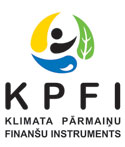 ApstiprinĀTSAlojas novada domes iepirkuma komisijas sēdē 2011.gada 21.decembrī,protokols Nr.55Pasūtītāja nosaukumsAlojas novada domeAdreseJūras iela 13, Aloja, Alojas novads, LV-4064Reģ. Nr.LV90000060032Tālruņa Nr.64023925Faksa Nr.64023925E-pasta adresedome@aloja.lvMājaslapawww.aloja.lvNr.p.k.KritērijiKritērija skaitliskā vērtība (punktu skaits)ABūvdarbu kopējā cena (LVL), bez PVN60BBūvdarbu garantijas termiņš (mēnešos)10CBūvdarbu izpildes laiks (mēnešos)10DVides prasību izpilde20Maksimālais iespējamais kopējais punktu skaits:Maksimālais iespējamais kopējais punktu skaits:100Nr.p.k.KritērijsPunkti1.Enerģijas patēriņš0-21.1.Enerģijas sadales ekrāns22.Būvniecības un apdares materiālu pielietojums0-12.1.Norādīti izslēdzamie un kaitīgie materiāli, pārraudzības un kontroles pasākumi13.Ūdens resursu lietošana0-13.1.Norādīti risinājumi ūdens ekonomijai būvdarbu laikā14.Trokšņu mazināšana būvdarbu laikā0-14.1.Norādīti trokšņu mazināšanas risinājumi būvdarbu laikā15.Atkritumu saimniecība0-25.1.Līgums par būvniecības atkritumu savākšanu, pārkraušanu, šķirošanu, un uzglabāšanu tam paredzētā laukumā un nogādāšanu un apglabāšanu atkritumu apglabāšanas poligonā 15.2.Norādīti būvlaukuma atkrituma pārvaldības risinājumi16.Ēkas un būvdarbu pārvaldība0-36.1.Paredzēta renovējamo ēku lietotāju (līdz 10 cilvēku, vismaz 5 akadēmiskās stundas) apmācība par apkures, ventilācijas, ūdens/kanalizācijas sistēmas energoefektīvu izmantošanu16.2.Paredzēta pretendenta darbinieku apmācība par enerģijas taupošiem būvdarbiem16.3.Nepārtrauktas materiālu plūsmas un uzglabāšanas objektā nodrošināšana, samazinot kaitējumu videi1___________________   piedāvājuma sastādīšanas vieta2012. gada____.__________Nosaukums12345678Mēneša sākuma atlikums0Plānotie ieņēmumi no Alojas novada domes Ar projekta īstenošanu saistītie izdevumiAvansa atskaitījumiNaudas izdevumi kopāMēneša beigu atlikums5.2.PielikumsAlojas novada domes konkursa NolikumamIdentifikācijas Nr. AND/2011/30/KPFIDarbu izpildes laika grafiks5.2.PielikumsAlojas novada domes konkursa NolikumamIdentifikācijas Nr. AND/2011/30/KPFIDarbu izpildes laika grafiks5.2.PielikumsAlojas novada domes konkursa NolikumamIdentifikācijas Nr. AND/2011/30/KPFIDarbu izpildes laika grafiks5.2.PielikumsAlojas novada domes konkursa NolikumamIdentifikācijas Nr. AND/2011/30/KPFIDarbu izpildes laika grafiks5.2.PielikumsAlojas novada domes konkursa NolikumamIdentifikācijas Nr. AND/2011/30/KPFIDarbu izpildes laika grafiks5.2.PielikumsAlojas novada domes konkursa NolikumamIdentifikācijas Nr. AND/2011/30/KPFIDarbu izpildes laika grafiks5.2.PielikumsAlojas novada domes konkursa NolikumamIdentifikācijas Nr. AND/2011/30/KPFIDarbu izpildes laika grafiks5.2.PielikumsAlojas novada domes konkursa NolikumamIdentifikācijas Nr. AND/2011/30/KPFIDarbu izpildes laika grafiks5.2.PielikumsAlojas novada domes konkursa NolikumamIdentifikācijas Nr. AND/2011/30/KPFIDarbu izpildes laika grafiks5.2.PielikumsAlojas novada domes konkursa NolikumamIdentifikācijas Nr. AND/2011/30/KPFIDarbu izpildes laika grafiks5.2.PielikumsAlojas novada domes konkursa NolikumamIdentifikācijas Nr. AND/2011/30/KPFIDarbu izpildes laika grafiks5.2.PielikumsAlojas novada domes konkursa NolikumamIdentifikācijas Nr. AND/2011/30/KPFIDarbu izpildes laika grafiks5.2.PielikumsAlojas novada domes konkursa NolikumamIdentifikācijas Nr. AND/2011/30/KPFIDarbu izpildes laika grafiks5.2.PielikumsAlojas novada domes konkursa NolikumamIdentifikācijas Nr. AND/2011/30/KPFIDarbu izpildes laika grafiks5.2.PielikumsAlojas novada domes konkursa NolikumamIdentifikācijas Nr. AND/2011/30/KPFIDarbu izpildes laika grafiks5.2.PielikumsAlojas novada domes konkursa NolikumamIdentifikācijas Nr. AND/2011/30/KPFIDarbu izpildes laika grafiks5.2.PielikumsAlojas novada domes konkursa NolikumamIdentifikācijas Nr. AND/2011/30/KPFIDarbu izpildes laika grafiks5.2.PielikumsAlojas novada domes konkursa NolikumamIdentifikācijas Nr. AND/2011/30/KPFIDarbu izpildes laika grafiks5.2.PielikumsAlojas novada domes konkursa NolikumamIdentifikācijas Nr. AND/2011/30/KPFIDarbu izpildes laika grafiks5.2.PielikumsAlojas novada domes konkursa NolikumamIdentifikācijas Nr. AND/2011/30/KPFIDarbu izpildes laika grafiks5.2.PielikumsAlojas novada domes konkursa NolikumamIdentifikācijas Nr. AND/2011/30/KPFIDarbu izpildes laika grafiks5.2.PielikumsAlojas novada domes konkursa NolikumamIdentifikācijas Nr. AND/2011/30/KPFIDarbu izpildes laika grafiks5.2.PielikumsAlojas novada domes konkursa NolikumamIdentifikācijas Nr. AND/2011/30/KPFIDarbu izpildes laika grafiks5.2.PielikumsAlojas novada domes konkursa NolikumamIdentifikācijas Nr. AND/2011/30/KPFIDarbu izpildes laika grafiks5.2.PielikumsAlojas novada domes konkursa NolikumamIdentifikācijas Nr. AND/2011/30/KPFIDarbu izpildes laika grafiks5.2.PielikumsAlojas novada domes konkursa NolikumamIdentifikācijas Nr. AND/2011/30/KPFIDarbu izpildes laika grafiks5.2.PielikumsAlojas novada domes konkursa NolikumamIdentifikācijas Nr. AND/2011/30/KPFIDarbu izpildes laika grafiks5.2.PielikumsAlojas novada domes konkursa NolikumamIdentifikācijas Nr. AND/2011/30/KPFIDarbu izpildes laika grafiks5.2.PielikumsAlojas novada domes konkursa NolikumamIdentifikācijas Nr. AND/2011/30/KPFIDarbu izpildes laika grafiks5.2.PielikumsAlojas novada domes konkursa NolikumamIdentifikācijas Nr. AND/2011/30/KPFIDarbu izpildes laika grafiks5.2.PielikumsAlojas novada domes konkursa NolikumamIdentifikācijas Nr. AND/2011/30/KPFIDarbu izpildes laika grafiks5.2.PielikumsAlojas novada domes konkursa NolikumamIdentifikācijas Nr. AND/2011/30/KPFIDarbu izpildes laika grafiks5.2.PielikumsAlojas novada domes konkursa NolikumamIdentifikācijas Nr. AND/2011/30/KPFIDarbu izpildes laika grafiks5.2.PielikumsAlojas novada domes konkursa NolikumamIdentifikācijas Nr. AND/2011/30/KPFIDarbu izpildes laika grafiks5.2.PielikumsAlojas novada domes konkursa NolikumamIdentifikācijas Nr. AND/2011/30/KPFIDarbu izpildes laika grafiks5.2.PielikumsAlojas novada domes konkursa NolikumamIdentifikācijas Nr. AND/2011/30/KPFIDarbu izpildes laika grafiks5.2.PielikumsAlojas novada domes konkursa NolikumamIdentifikācijas Nr. AND/2011/30/KPFIDarbu izpildes laika grafiks5.2.PielikumsAlojas novada domes konkursa NolikumamIdentifikācijas Nr. AND/2011/30/KPFIDarbu izpildes laika grafiks5.2.PielikumsAlojas novada domes konkursa NolikumamIdentifikācijas Nr. AND/2011/30/KPFIDarbu izpildes laika grafiks5.2.PielikumsAlojas novada domes konkursa NolikumamIdentifikācijas Nr. AND/2011/30/KPFIDarbu izpildes laika grafiks5.2.PielikumsAlojas novada domes konkursa NolikumamIdentifikācijas Nr. AND/2011/30/KPFIDarbu izpildes laika grafiks5.2.PielikumsAlojas novada domes konkursa NolikumamIdentifikācijas Nr. AND/2011/30/KPFIDarbu izpildes laika grafiks5.2.PielikumsAlojas novada domes konkursa NolikumamIdentifikācijas Nr. AND/2011/30/KPFIDarbu izpildes laika grafiks5.2.PielikumsAlojas novada domes konkursa NolikumamIdentifikācijas Nr. AND/2011/30/KPFIDarbu izpildes laika grafiks5.2.PielikumsAlojas novada domes konkursa NolikumamIdentifikācijas Nr. AND/2011/30/KPFIDarbu izpildes laika grafiksPretendents___________________________Objekta  nosaukums:  ______________________Objekta  nosaukums:  ______________________Objekta  nosaukums:  ______________________Objekta  nosaukums:  ______________________Objekta  nosaukums:  ______________________Objekta  nosaukums:  ______________________Objekta  nosaukums:  ______________________Objekta  nosaukums:  ______________________Objekta  nosaukums:  ______________________Darba nosaukumsMēneši (nedēļas)Mēneši (nedēļas)Mēneši (nedēļas)Mēneši (nedēļas)Mēneši (nedēļas)Mēneši (nedēļas)Mēneši (nedēļas)Mēneši (nedēļas)Mēneši (nedēļas)Mēneši (nedēļas)Mēneši (nedēļas)Mēneši (nedēļas)Mēneši (nedēļas)Mēneši (nedēļas)Mēneši (nedēļas)Mēneši (nedēļas)Mēneši (nedēļas)Mēneši (nedēļas)Mēneši (nedēļas)Mēneši (nedēļas)Mēneši (nedēļas)Mēneši (nedēļas)Mēneši (nedēļas)Mēneši (nedēļas)Mēneši (nedēļas)Mēneši (nedēļas)Mēneši (nedēļas)Mēneši (nedēļas)Mēneši (nedēļas)Mēneši (nedēļas)Mēneši (nedēļas)Mēneši (nedēļas)Mēneši (nedēļas)Mēneši (nedēļas)Mēneši (nedēļas)Mēneši (nedēļas)Mēneši (nedēļas)Mēneši (nedēļas)Mēneši (nedēļas)Mēneši (nedēļas)Mēneši (nedēļas)Mēneši (nedēļas)Mēneši (nedēļas)Mēneši (nedēļas)Darba nosaukums1.mēnesis1.mēnesis1.mēnesis1.mēnesis2.mēnesis2.mēnesis2.mēnesis2.mēnesis2.mēnesis2.mēnesis2.mēnesis2.mēnesis3.mēnesis3.mēnesis3.mēnesis3.mēnesis3.mēnesis3.mēnesis3.mēnesis3.mēnesis3.mēnesis4.mēnesis4.mēnesis4.mēnesis4.mēnesis4.mēnesis4.mēnesis4.mēnesis4.mēnesis4.mēnesis4.mēnesis4.mēnesis5.mēnesis5.mēnesis5.mēnesis5.mēnesis5.mēnesis5.mēnesis5.mēnesis5.mēnesis5.mēnesis5.mēnesis5.mēnesis5.mēnesisDarba nosaukums1.2.3.4.1.1.2.2.3.3.4.4.1.1.2.2.3.3.4.4.4.1.1.2.2.2.3.3.3.3.4.4.1.1.1.2.2.2.3.3.3.4.4.4.Nr.p.k.KritērijsApraksts1.Enerģijas patēriņš1.1.Enerģijas sadales ekrāns2.Būvniecības un apdares materiālu pielietojums2.1.Norādīti izslēdzamie un kaitīgie materiāli, pārraudzības un kontroles pasākumi3.Ūdens resursu lietošana3.1.Norādīti risinājumi ūdens ekonomijai būvdarbu laikā4.Trokšņu mazināšana būvdarbu laikā4.1.Norādīti trokšņu mazināšanas risinājumi būvdarbu laikā5.Atkritumu saimniecība5.1.Līgums par būvniecības atkritumu savākšanu, pārkraušanu, šķirošanu, un uzglabāšanu tam paredzētā laukumā un nogādāšanu un apglabāšanu atkritumu apglabāšanas poligonā 5.2.Norādīti būvlaukuma atkrituma pārvaldības risinājumi6.Ēkas un būvdarbu pārvaldība6.1.Paredzēta renovējamo ēku lietotāju (līdz 10 cilvēku, vismaz 5 akadēmiskās stundas) apmācība par apkures, ventilācijas, ūdens/kanalizācijas sistēmas energoefektīvu izmantošanu6.2.Paredzēta pretendenta darbinieku apmācība par enerģijas taupošiem būvdarbiem6.3.Nepārtrauktas materiālu plūsmas un uzglabāšanas objektā nodrošināšana, samazinot kaitējumu videiNr. p. k.Būvdarbu veikšanas gadsVeikto darbu īss apraksts (renovācija, rekonstrukcija), objekta adrese, būves klasifikācijas kodsVeikto būvdarbu apjoms, LVLPasūtītāja un tā atbildīgās personas kontaktinformācija, tālr., e-pasts1. Uzvārds:2. Vārds:3. Dzimšanas gads:4. Izglītība:4. Izglītība:4. Izglītība:4. Izglītība:4. Izglītība:4. Izglītība:Mācību IestādeMācību IestādeMācību IestādeDatums:  no / līdzDatums:  no / līdzDatums:  no / līdzIegūtais grāds vai diplomsIegūtais grāds vai diplomsIegūtais grāds vai diploms5. Valodas: (zināšanu līmenis no 1 - brīvi līdz 5- pamatzināšanas )5. Valodas: (zināšanu līmenis no 1 - brīvi līdz 5- pamatzināšanas )5. Valodas: (zināšanu līmenis no 1 - brīvi līdz 5- pamatzināšanas )5. Valodas: (zināšanu līmenis no 1 - brīvi līdz 5- pamatzināšanas )5. Valodas: (zināšanu līmenis no 1 - brīvi līdz 5- pamatzināšanas )5. Valodas: (zināšanu līmenis no 1 - brīvi līdz 5- pamatzināšanas )ValodaValodaLasītprasme Lasītprasme RunātprasmeRakstītprasme6. Piederība pie profesionālajām organizācijām:6. Piederība pie profesionālajām organizācijām:7. Citas iemaņas:7. Citas iemaņas:8. Patreizējais amats:8. Patreizējais amats:9. Specializācija (Profesionālā kompetence): 9. Specializācija (Profesionālā kompetence): 10. Darba pieredze: 10. Darba pieredze: 10. Darba pieredze: Komersanta firma (nosaukums): Adrese:Datums no/līdzAmats:Darba apraksts:Darba izpildes gadsDarba vietaAmats/pozīcijaKlients, darba aprakstsGadsProjekts/pasūtītājsKopējais būvdarbu apjoms projekta ietvaros (LVL bez PVN)Būves veids, īss apraksts, būves klasifikācijas kodsPozīcijaNoLīdzVārds, UzvārdsParakstsDatumsPiedāvātā pozīcija projektāVārds, uzvārdsUzņēmums, kuru speciālists pārstāvIzglītība, specialitāte, sertifikāta Nr., ja nepieciešamsPasūtītājs:Alojas novada domeJūras iela 13, Aloja, Alojas novads LV-4046Reģ. Nr. 90000060032„Swedbank” ASKods: HABALV22Konts: LV12HABA0551026085817____________________________/________//z.v./Galvenais būvuzņēmējs:____________________/ ____________//z.v./Nr. p. k.Apakšuzņēmēja nosaukumsVeicamo Darbu daļaVeicamo Darbu daļaNr. p. k.Apakšuzņēmēja nosaukumsDarba daļas nosaukums no iepirkuma tehniskā projektaFinanšu piedāvājuma summa LVL (bez PVN)1.2.3.4.5.